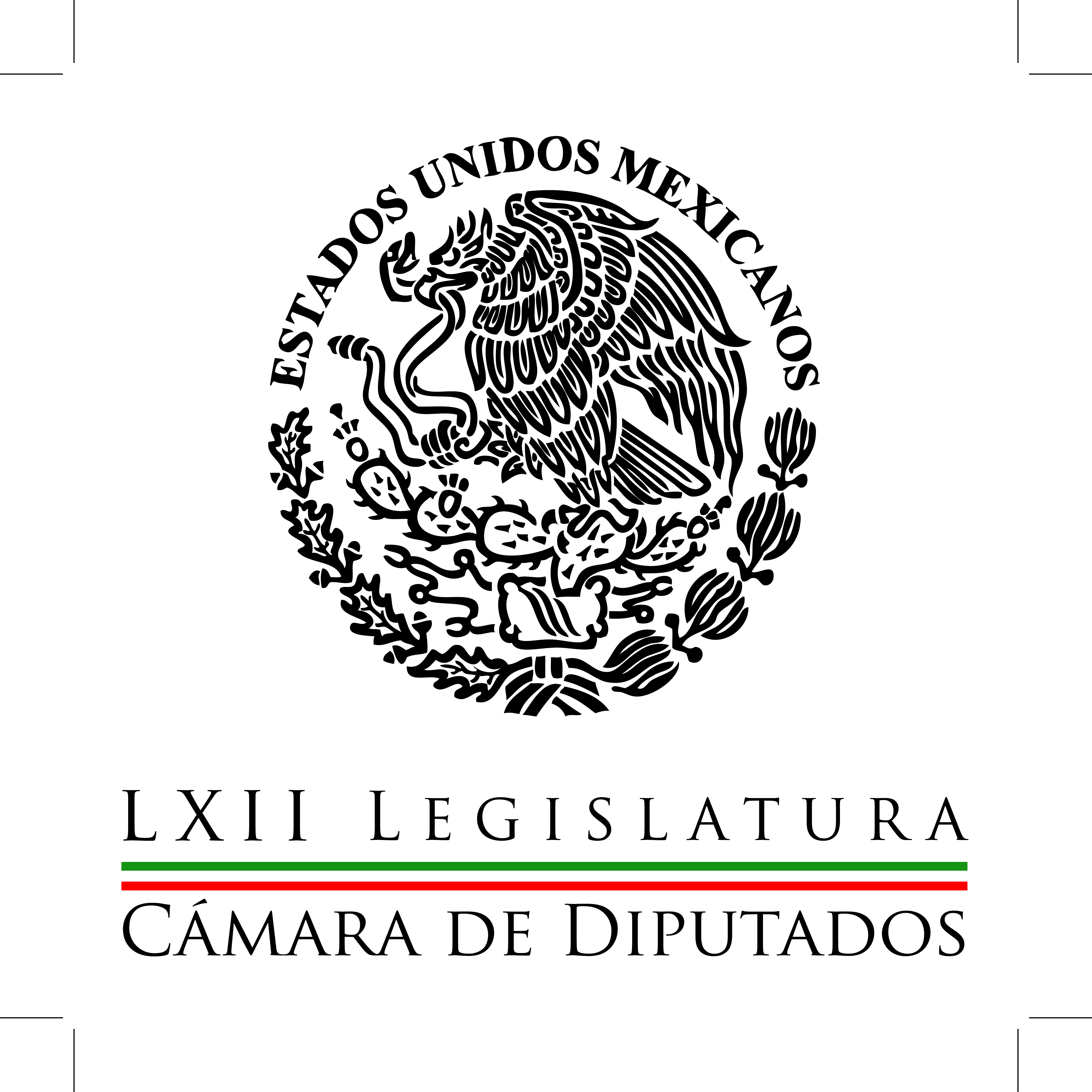 Carpeta InformativaPrimer CorteResumen: Manlio Fabio Beltrones: Inicia tercer año de ejercicio legislativo Hoy se presenta el Paquete Económico para el próximo año Lilia Aguilar: Grupo México demuestra soberbia ante las necesidades de la gente Diputados del PAN dicen que a zona en donde se va a construir el aeropuerto es un predio ambiental Diputados pedirán audiencia en PGR por caso del migrante hondureño Ángel ColónRevive en San Lázaro polémica por presunto pago de bono a diputadosDiputados aseguran que Grupo México no ha cumplido con garantías para evitar contaminación 05 de septiembre de 2014TEMA(S): Trabajo LegislativoFECHA: 05/09/14HORA: 07:02NOTICIERO: En los tiempos de la radioEMISIÓN: Primer CorteESTACION: 103.3 FMGRUPO: Fórmula0Manlio Fabio Beltrones: Inicia tercer año de ejercicio legislativo Manlio Fabio Beltrones, colaborador: Hemos iniciado, en la Cámara de Diputados, el Tercer Año de nuestro ejercicio legislativo, por primera ocasión en esta legislatura me toca presidir la Junta de Coordinación Política. En este alto encargo, me corresponde proponer los acuerdos y tomar las decisiones que permitan que la Cámara de Diputados cumpla sus responsabilidades. En lo inmediato, los legisladores deberemos de analizar el Segundo Informe de Gobierno del presidente Enrique Peña Nieto. Con ese fin es que hemos acordado que el próximo martes 9 abordaremos los temas económicos y sociales y el miércoles 10 habrá de comparecer el secretario de Hacienda y Crédito Público ante el Pleno. Ahí, el doctor Videgaray nos deberá exponer, conforme lo señala la Constitución, el contenido del Paquete Económico que propone el Ejecutivo Federal para el próximo año. La Cámara de Diputados analizará esa propuesta, la debatirá y, en su caso, hará los ajustes que la mayoría consideren necesarios para su aprobación. Recordemos que esta tarea es fundamental, porque ahí se habrán de decidir tanto los criterios generales de política económica como el proyecto de Presupuesto de Egresos de la Federación y la Ley de Ingresos para el año 2015. Todo ello es fundamental para ver cómo ponemos las bases del crecimiento económico en México. Se trata de instrumentos clave, porque también financian los programas del gobierno que deben orientarse al crecimiento de la economía y sobre todo a satisfacer la demanda de un mayor bienestar de la población. Además, ustedes lo saben, pero es necesario mencionarlo: El Paquete Económico es la plataforma presupuestal para poner en marcha las reformas estructurales que ya fueron aprobadas por el Congreso de la Unión. Aquí vale la pena que recordemos una demanda muy sentida, que es la de que el dinero público se gaste con honestidad y transparencia. Por eso, una de las primeras decisiones que hemos tomado al frente de la Junta de Coordinación Política de la Cámara de Diputados es que se tenga un programa que le dé mayor transparencia al gasto del que dispone y cierre la puerta a la discrecionalidad en la asignación de contratos por parte de las áreas administrativas. Todas éstas, de aquí en adelante, deben de licitarse, porque la Cámara de Diputados es la primera que debe poner el ejemplo de transparencia y de honestidad. Es por ello que establecimos un plazo de 45 días para contar con una propuesta clara y concreta en ese sentido y habremos de resolver al respecto. Tengan la certeza de que, como hasta ahora, seguiremos dialogando y construyendo acuerdos para hacer leyes en beneficio de los ciudadanos y lo haremos rindiendo cuentas claras y con un mejor control en el ejercicio de los recursos públicos que se nos han confiado. El buen juez, por su casa empieza. Muchas gracias. Duración 3’00’’, nbsg/m. TEMA(S): Trabajo LegislativoFECHA: 05/09/14HORA: 06:51NOTICIERO: EnfoqueEMISIÓN: Primer CorteESTACION: 100.1 FMGRUPO: NRM Comunicaciones0Lilia Aguilar: Grupo México demuestra soberbia ante las necesidades de la gente Martín Carmona (MC), conductora: Vamos hacer contacto con la diputada del Partido del Trabajo, Lilia Aguilar. ¿Cómo le va, diputada? Muy buenos días. Lilia Aguilar (LA), diputada del Partido del Trabajo: Buenos días, Martín. ¿Cómo estás? Y bueno, con el gusto de saludarte y de informarle a ti y a tus radioescuchas lo que está sucediendo precisamente con la contingencia en Sonora ME: Pudieron ustedes visitar la zona hace unos días. LA: Así es. Visitamos no solamente la zona, visitamos además algunos municipios como Ures, que están cerca... río abajo en la cuenca del río Sonora. MC: ¿Qué fue lo que detectaron? Mucho se ha hablado de que en su momento se quiso ocultar esta situación, si se hubiera atendido por Grupo México las cosas no hubieran llegado a los extremos o a la situación que se presenta actualmente. LA: Bueno, eso es precisamente lo que detectamos. Estamos no solamente índole del Grupo México (sic), que hay que decirlo con mucha claridad, ellos no dieron la alarma de la contingencia, lo hace un presidente municipal de... valga la redundancia municipio río arriba, cerca de la represa de contención que tiene el Grupo México. Además encontramos una empresa... pues te diría y lo digo con mucho respeto, soberbia, no dispuesta a atender las necesidades de la gente y, sobre todo, con datos -creo yo- distintos a los que la realidad muestra. Nos topamos con un Grupo México que más que estar dispuesto a resarcir el daño, está esperando a que las autoridades lo obliguen a que solamente lo que marca la ley, que pueda llegar a ser hasta 40 millones de pesos, sean con lo que cubran el daño de todo.... no solamente el daño ecológico sino también económico que hay en la zona. Y, bueno, evidentemente pues es insuficiente. MC: Se va a... esta Comisión que se integró precisamente para investigar el derrame en el río Sonora y Bacanuchi, ¿va a llamar la Cámara de Diputados quizá a los representantes de Grupo México, o no es necesario que vengan a comparecer a la Cámara de Diputados? LA: Bueno, eso es algo que vamos a determinar precisamente el día de hoy y el día lunes. Nosotros nos reunimos con ellos el día de ayer. MC: Ya. LA: Perdón, el día de antier. Vimos a tres personas en Hermosillo a final del día, que era precisamente la encargada comunitaria de la empresa, y vimos al vicepresidente de una de las minas y, bueno, ellos fueron los que nos dieron que ya te he comentado y que definitivamente está completamente fuera de la realidad. MC: Ahora, los habitantes de las zonas ¿qué es lo que está necesitando? ¿Tienen suficiente agua potable, el tema de las cosechas, de los ganados, si bebió agua del agua de estos ríos? ¿Que nos reporta al respecto? LA: Mira, tenemos precisamente una comunidad que está definitivamente afectada, la gente no tiene agua potable, la gente no tiene agua para cocinar y no tiene agua para darle a sus animales. Estamos hablando de cerca de 22 mil habitantes que viven en una zona rural, que dependen completamente del agua del río Sonora para sus actividades primarias. Entonces todas estas personas están, yo te diría con mucha claridad, están desesperadas. Nos topamos con pueblos enteros que están no solamente pidiéndole a la Cámara de Diputados que los apoyan sino que obliguemos a la empresa a ir y a cumplir con la ciudadanía porque están daña no solamente a la ecología de las comunidades si no que ésta también entrañada la economía, específicamente lo que tiene que ver con la marca río Sonora. Es decir, los quesos, las coyotas y todo este producto regional que se hace alrededor del río Sonora y que la gente ya definitivamente no puede vender porque se ha creado toda esta inseguridad sobre... MC: Están contaminados, ¿no? LA: Que están contaminadas, exactamente. MC: Bueno. Pues seguiremos en contacto, diputada, si le parece porque las cosas no han terminado y veremos que más se decide, la Comisión al respecto. Gracias por platicar con Enfoque. LA: No, gracias a ti, Martín. Y bueno, estamos a la orden y sobre todo, la idea de que les podamos informar específicamente que es lo que vamos a decidir, pero sobre todo qué es lo va a decidir la Cámara de Diputados para que Grupo México se responsabilice en el más grande ecocidio que ha habido en la historia de la minería, que es éste, en el río Sonora. MC: Estaremos en contacto. Muchas gracias, buenos días. LA: Buenos días. Hasta luego. MC: Ahí tiene usted esta parte de las acciones que está tomando esta Comisión precisamente para aclarar qué sucedió y sobre todo para qué los responsables cumplan con sus obligaciones, en este caso de rehabilitar la zona del río Sonora y Bacanuchi. Duración 5’27’’, nbsg/m. TEMA(S): Trabajo LegislativoFECHA: 05/09/14HORA: 07:09NOTICIERO: Formato 21EMISIÓN: Primer CorteESTACION: 790 AMGRUPO: Radio Centro0Diputados del PAN dicen que a zona en donde se va a construir el aeropuerto es un predio ambiental Carlos González, conductor: Mientras tanto, diputados del Partido Acción Nacional afirman que la zona donde se va a construir el nuevo aeropuerto es un predio ambiental que representa la última extensión lacustre del Valle de México. Antonio Guzmán, reportero: El grupo parlamentario del PAN en la Cámara de Diputados propondrá la creación de una comisión especial que dé seguimiento a todo el proceso de construcción del nuevo Aeropuerto Internacional de la Ciudad de México, porque esta obra no debe realizarse a cualquier costo sin tomar en cuenta el medio ambiente de la zona. El diputado Sergio Chan destacó que los terrenos donde se planea construir dicha terminal aérea es un predio de servicio ambiental que representa la última extensión lacustre del Valle de México, que además está protegida por un decreto expedido en 1971, por lo que la ejecución del proyecto debe respetar ese entorno. Insert de Sergio Chan, diputado del PAN: "Estamos atendiendo el tema de la construcción del aeropuerto, de que éste sea respetando las normas ambientales, respetando el decreto de 1971 y, más que nada, respetando la sustentabilidad y el futuro de los habitantes del Valle de México. "Esto es muy importante que quede preciso, no solamente los aspectos técnicos de construcción, hoy se tomaron una hora cuarenta minutos los miembros del gabinete para explicar a detalle la construcción del aeropuerto, pero no quisieron tomarse hoy ningún minuto para explicar el tema medio ambiental y lo pospusieron para el día de mañana". Reportero: El coordinador panista, José Isabel Trejo Reyes, dijo que el proyecto responde a una necesidad existente, sin embargo, debe ser sometido a una revisión en términos de las empresas que puedan participar en la construcción, el flujo de las inversiones que se requieren y sobre todo el del medio ambiente. Duración 1’53’’, nbsg/m. TEMA(S): Trabajo LegislativoFECHA: 05/09/14HORA: 07:09NOTICIERO: Primero NoticiasEMISIÓN: Primer CorteESTACION: Canal 2GRUPO: Televisa0Hoy se presenta el Paquete Económico para el próximo año Enrique Campos Suárez (ECS), colaborador: Hoy se presenta algo importante en el Congreso que es el Paquete Económico para el próximo año. Juan Francisco Santa Anna, reportero: El priísta Manlio Fabio Beltrones, quien es el presidente de la junta de coordinación política en la Cámara de Diputados, anunció que para este viernes a las 5:00 de la tarde el secretario de Hacienda, Luis Videgaray entregará el Paquete Económico 2015. Los documentos incluirán los proyectos de presupuesto de egresos de la Federación y el de la Ley de Ingresos, junto con los probables ajustes de la miscelánea fiscal y los criterios de la política económica para el año próximo, que contienen la estimación del crecimiento del producto interno bruto, el nivel de inflación calculada, el precio del barril de petróleo base, la paridad peso-dólar, entre otras variables. También ratificó que para el próximo (inaudible), el secretario de Hacienda, Luis Videgaray, acudirá al pleno de la Cámara de Diputados para explicar el contenido del paquete y los documentos del segundo Informe de Gobierno del presidente de la República, Enrique Peña Nieto, informe que se presentó al inicio de esta semana. ECS: El plazo, el límite para la presentación del documento es el día 8, pero ya está listo. Entonces, esta misma tarde a las 5:00 va a llegar este Paquete Económico, los criterios que se presentan para el próximo año. Sabemos que no habrá propuestas de modificaciones a los impuestos. Así lo han dicho todo el año y, de hecho, en el mensaje del Informe el martes lo refrendó el presidente. Lo que tenemos que conocer es cuáles son las estimaciones que tiene el gobierno para el próximo año, cuánto cree Hacienda que va a crecer la economía, cuánto el barril de petróleo y qué tan equilibradas, esto es importante, van a ser finanzas. Después de dos años difíciles en que no se cumplieron las expectativas, habrá que ver cuáles son las razones para poder confiar que en el 2015 sí puede ser un año de mayor crecimiento. El consenso de los analistas del sector privado habla de un crecimiento del PIB durante el 2015 del 3.85 por ciento. Pero si algo cambia, y bueno así sabemos que son los pronósticos, pues ojala que en esta ocasión pudieran ser cambios pero para arriba en las estimaciones. Por lo pronto, inicia formalmente la discusión del paquete de ingresos y de egresos del próximo año. Duración 2’11’’, nbsg/m. TEMA(S): Trabajo Legislativo FECHA: 05/09/14HORA: 00:00NOTICIERO: MVS NoticiasEMISIÓN: Primer CorteESTACION: OnlineGRUPO: MVS 0Revive en San Lázaro polémica por presunto pago de bono a diputadosEn la Cámara de Diputados revivió la polémica por el presunto pago de bonos a los legisladores y la entrega de partidas millonarias extraordinarias a las fracciones parlamentarias, como parte de la aprobación de las reformas estructurales.Durante el análisis de las reformas a la Ley de Fiscalización y Rendición de Cuentas de la Federación y al Reglamento de la Cámara de Diputados, para establecer que la revisión de la cuenta pública debe terminar a más tardar el 31 de octubre del año siguiente a la presentación de la misma, diputados de Movimiento Ciudadano (MC), el Partido Acción Nacional (PAN), el Partido de la Revolución Democrática (PRD) y del Partido del Trabajo (PT), intercambiaron acusaciones sobre si hubo o no bonos por el voto en el análisis de las reformas, y si el MC armó una “pantomima” al hacer público el hecho.El coordinador del MC, Ricardo Monreal, señaló que en lugar de ofenderse, los miembros de otras bancadas deberían seguir su ejemplo y devolver las subvenciones extraordinarias recibidas en meses pasados, porque todas las fracciones registraron los respectivos depósitos.Airados, diputados del PAN, como Fernando Rodríguez Doval y Víctor Serralde y del PRD, Fernando Belaunzarán, emplazaron a Monreal Ávila a presentar pruebas de que cada legislador recibió pagos por su voto y lo acusaron de montar una farsa mediática para difamarlos.El diputado Belaunzarán Méndez fue uno de los más críticos con su ex compañero de partido, a quien retó a firmar una iniciativa para que las bancadas del Congreso estén obligadas a transparentar el uso de los recursos que se les destinan.En repetidas ocasiones y a gritos, acusó a Monreal de difamar, acusar sin pruebas, montar una pantomima y un show para responsabilizar a los congresistas de recibir bonos económicos por apoyar ciertas reformas.En respuesta, el coordinador del MC apuntó que la ley prevé ciertos tipos de subvenciones ordinarias que año con año, reciben las fracciones en el Congreso y que son mayores, según el número de integrantes de cada grupo.Destaco que también existen subvenciones extraordinarias que se depositan en las cuentas de las fracciones, pero no está previstas en la ley y la norma señala que quienes las obtienen, no están obligados a comprobar su uso.Al reiterar que a título personal y con la venia de sus compañeros de fracción, intentó hasta en  6 ocasiones devolver un monto acumulado de 15 millones de pesos de subvenciones extraordinarias, depositadas a la bancada entre octubre del 2013 y julio del 2014, el legislador rechazó que haber acudido a la Tesorería de la Federación y a la Junta de Coordinación Política para ello, no fue ninguna pantomima.Recalcó que a su consideración, las subvenciones extraordinarias son ilegales e inmorales y aseguró que en lo particular, nunca ha señalado a ningún congresista.Si los miembros del PAN, el PRI o el PRD no participaron del reparto de las subvenciones extraordinarias, que consulten las cuentas de sus fracciones o bien, pregunten a su coordinador parlamentario o al representante de su signo político en el Comité de Administración, recomendó.“Yo no he culpado a nadie, es simplemente una devolución que bajo mi estricta responsabilidad hice, a través de los órganos parlamentarios administrativos. Pero no se puede decir que es una pantomima, porque el dinero existe, yo no lo inventé”, se defendió.El diputado Serralde Martínez le reclamó por la serie de “calificativos” que la prensa ha escrito contra los legisladores por la “supuesta” recepción de montos extraordinarios.Le exigió decir, si le consta, que el PAN o alguna otra fracción también captó las polémicas subvenciones y lo cuestionó por “hacerle al loco”, al pretender retornar el dinero a la Tesorería de la Federación o a la Junta de Coordinación, cuando bastaba con ir a un banco y depositar el dinero en la misma cuenta desde la que salieron los recursos entregados al MC.En respuesta, Monreal le dijo que “él no le hace al loco” y los panistas no deben “hacerle al corrupto”, porque es un hecho y le consta, que el albiazul tuvo acceso a los pagos extraordinarios, pero en mayor medida que el MC, debido a que tiene más diputados.La decisión de devolver los 15 millones de pesos fue personal, y si el resto de las fracciones prefiere dar el uso que mejor les parezca a las subvenciones, que asuman su responsabilidad, expuso.En medio de chiflidos, gritos y reclamos en su contra, les dijo: “no se ofendan, regresen la lana”.Pese a que ya había intercambiado señalamientos con el ex gobernador de Zacatecas, el perredista Fernando Belaunzarán insistió en el revire y le recordó que cuando fue coordinador del Partido del Trabajo (PT) en el Senado, en legislaturas anteriores, nunca devolvió las subvenciones.Si quiere regresar dinero, lo emplazó a que devuelva los 40 millones de pesos que de acuerdo a información del periódico Reforma, ha recibido a lo largo de la Legislatura.Sugerir o afirmar que los legisladores corrompieron su voto por un pago millonario, es “difamación vil”, atajó Belaunzarán.Al tomar parte en la discusión, la diputada del MC, Zuleyuma Huidobro, primera en ventilar el tema del pago de bonos por el voto en las reformas estructurales, refrendó sus dichos.Recriminó al PRD que no hable claro, ni diga si repartió entre los miembros de su bancada, los 129 millones que le tocaron por concepto de subvenciones extraordinarias.Huidobro González aclaró que ella nunca dijo que el depósito llegó directo a las cuentas de los diputados, sino que se hizo a las cuentas de las bancadas y dio algunas cifras.“Porque para mí, es que a ustedes les pagaron por aprobar las reformas estructurales, y solo para que quede claro, estamos devolviendo 15 millones de pesos, ¿ustedes cuándo lo van a devolver? Porque el PRD ha recibido 129 millones en subvenciones extraordinarias, el PAN 136 millones, el PRI 258 millones, el Partido Verde 54 millones de pesos, el PANAL 17 millones de pesos”, especificó.Finalmente, el dictamen a discusión, que tenía que ver el ajusta a la fecha de revisión de la cuenta pública, pero no con el pago de bonos a los legisladores, se aprobó con 334 votos a favor y será publicado en el Diario Oficial de la Federación (DOF). ys/m.TEMA(S): Trabajo Legislativo FECHA: 05/09/14HORA: 00:00NOTICIERO: MVS NoticiasEMISIÓN: Primer CorteESTACION: OnlineGRUPO: MVS 0Diputados pedirán audiencia en PGR por caso del migrante hondureño Ángel ColónDiputados federales de izquierda e integrantes de las comisiones de Asuntos Migratorios y Derechos Humanos de San Lázaro, lanzaron un llamado a la Procuraduría General de la República (PGR), a liberar al hondureño Ángel Amilcar Colón, preso en un penal de Nayarit desde hace 5 años.Los legisladores del Partido de la Revolución Democrática (PRD), el Partido del Trabajo (PT) y Movimiento Ciudadano (MC) demandaron retirar los cargos contra el ciudadano que llegó a México en su intento de cruzar a Estados Unidos, pero fue detenido en Tijuana, acusado de estar ligado a la delincuencia organizada.Explicaron que debió haber sido tratado como víctima de secuestro por parte de los grupos criminales que lo extorsionaron y engañaron, con la promesa de ayudarlo a llegar a territorio norteamericano, pero las autoridades mexicanas violentaron sus derechos.Los diputados y diputadas del PRD, Roberto López, Amalia García, Lourdes Amaya, Elena Tapia y José Luis Muñoz y Víctor Nájera; la diputada del PT, Loretta Ortiz y el vicecoordinador del MC, Ricardo Mejía, anunciaron que solicitarán una audiencia con el procurador Jesús Murillo para interceder a favor del detenido.Indicaron que colectarán las firmas de 100 diputados para exigir la revisión del caso y que la PGR retire las acusaciones contra Colón Quevedo, que no tuvo acceso a la asistencia consular que marca la ley, fue retenido por más de 70 días en instalaciones militares bajo la figura del arraigo, fue torturado para autoinculparse y ha sido declarado “preso de conciencia” por Amnistía Internacional (AI).En ese marco, la esposa de Ángel Colón, Yuly Alexandra Baltazar, relató que después de 5 años, finalmente pudo visitar a su esposo en Nayarit.Señaló que sus peticiones directas a los legisladores es que soliciten a la PGR presente cargos de “no acusación” contra el migrante y que organicen una comisión para visitarlo, a fin de que verifiquen las condiciones en las que se encuentra y aboguen por su causa.Al respecto, Mario Patrón, Subdirector del Centro de Derechos Humanos Miguel Agustín Pro Juárez, recalcó que en México, los migrantes son “los sin derechos” y los primeros en sufrir criminalización.Enfatizó que Colón fue engañado por el crimen organizado en su intento de cruzar hacia el país del norte; sin embargo, la autoridad mexicana le dio trato de delincuente, no respetó su derecho a contar con asistencia consultar, tampoco se le permitió acceder al debido proceso, fue arraigado, torturado y obligado a firmar una declaración en la que se declaró culpable para justificar su detención.Por ello, la Procuraduría debe reconocer que su caso de desarrolló en medio de todo tipo de violaciones.En su intervención, la presidenta de la Comisión de Asuntos Migratorios, Amalia García, señaló que deberían existir protocolos específicos para brindar trato humanitario y digno a los migrantes, a fin de evitar acciones discrecionales de las autoridades migratorias y violación a sus derechos humanos. ys/m.TEMA(S): Trabajo LegislativoFECHA: 05/09/14HORA: 06:47NOTICIERO: Once NoticiasEMISIÓN: Primer CorteESTACION: 06:47GRUPO: IPN0Diputados aseguran que Grupo México no ha cumplido con garantías para evitar contaminación Javier Solórzano (JS), conductor: Desde hace algunos días Atlante Muñoz y un equipo de Canal Once se encuentra en Sonora, estamos a casi un mes del derrame de estos tóxicos brutales en los ríos Sonora y Bacanuchi y continúan las filtraciones de químicos, como ayer mismo nos lo hizo saber Atlante Muñoz, en esta mina Buenavista del Cobre. Vámonos contigo de nuevo Atlante, qué es lo que tenemos ahora, qué ha pasado en las últimas horas y más con la visita de los diputados que vino a confirmar que bueno, el Grupo México ni disculpas ofrece ¿verdad? Atlante Muñoz (AM), reportero: Muy buenos días, gusto en saludarte y pese a ello el Grupo México ayer dio a conocer a través de un comunicado enviado a la Bolsa Mexicana de Valores que sigue operando al 100 por ciento su mina, que incluso las expectativas de la extracción de cobre para este año es de acuerdo a lo planeado, estamos hablando de 850 mil toneladas de cobre extraídos de esta mina Buenavista del Cobre en todo lo que es este 2014, así que asegura Grupo México que se encuentra al 100 por ciento trabajando. Lo que sí es que el día de mañana ya se cumple un mes de que se dio este derrame en el que estamos hablando de 40 millones de litros de ácido sulfúrico, aunque la autoridad asegura que el sulfato de cobre, pero bueno, la situación es de que de acuerdo a un informe que dio a conocer la Secretaría de Salud local bueno, están investigando al menos ocho casos distribuidos en esta zona del río de Sonora en el que presuntamente puede haber algunas infecciones, sobre todo de la piel, pero bueno eso todavía no está confirmado por la autoridad y es una situación que se tiene que investigar. Ante ello, este grupo de diputados que están siguiendo el caso del río Sonora, asegura que continúan las irregularidades. Aquí la historia. (Inicia nota). Atlante Muñoz, reportero: Diputados federales que investigan el derrame de ácido sulfúrico de la mina Buenavista del cobre en Cananea, Sonora, aseguraron que Grupo México no ha cumplido con las garantías para evitar la contaminación en el río Sonora. Insert de Antonio Bernal Gutiérrez, presidente de la Comisión Especial del río Sonora de la Cámara de Diputados: "Fuimos a sobrevolar la parte donde está, eso sí es grave porque está la laguna de oxidación o la prensa donde cae todo eso, se ve claramente dónde está el tubo que se rompió que no lo han reparado y abajo se ve una laguna a medio construir, cuando para que eso opere tiene que estar construidas las dos". Reportero: Tras la primera incursión de los legisladores de la mina que ocasionó el mayor desastre ecológico de la historia minera en México, señalaron que a casi un mes del derrame persisten las filtraciones. Insert de Marco Antonio Bernal Gutiérrez, presidente de la Comisión Especial del río Sonora de la Cámara de Diputados: "Fuimos a ver toda la zona donde se derramó, vimos el... ¿cómo se llama? El contenedor que pusieron de tierra para que no se siguiera desbordando hacia el río pero vimos que tenía filtraciones, todavía se notan las filtraciones que tenía, o sea que no sirvió de mucho". Reportero: Los legisladores detectaron que Grupo México intentó negociar con vecinos para evadir toda su responsabilidad. Insert de Francisco Durazo, diputado de Movimiento Ciudadano: "Bueno, recibimos denuncias de diversos vecinos que nos señalan que en lugar de estar apoyando económicamente a los vecinos, están coptando vecinos para ir desarticulando el problema, eso simple y sencillamente no lo aceptamos". Reportero: Además, afirman que Grupo México insistió en que el derrame fue ocasionado por causas naturales. Insert de Lilia Aguilar Gil, diputada del Partido del Trabajo: "Ellos vienen y en la presentación inicial dicen que: 'este el resultado de las excesivas lluvias', lo volvieron a decir en la mesa, nos parece de verdad una actitud completamente cínica, irresponsable pero se los dijimos además, quieren venir a 'tomarnos el pelo'". Reportero: Será este viernes cuando se reúna nuevamente la Comisión Especial para evaluar las acciones a seguir y en contra de Grupo México. (Fin de la nota). AM: Javier, te puedo comentar de que el gobierno del estado de Sonora ha instalado tres centros de acopio para recibir todos aquellos productos agropecuarios que la gente produce y con ello poder distribuirlos en otras zonas de la entidad y tratar de reactivar la economía en este lugar. Sin embargo, a decir de algunos alcaldes de toda esta zona pues existe el riesgo también de que presente un peligro social. JS: Oye, te planteo Atlante. La visión de los diputados es coincidente, o sea yo diría y qué va a hacer este gobierno con el Grupo Minera México, o sea claramente está establecido, presumen que está trabajando al 100 por ciento, sigue habiendo filtraciones y además de eso siguen diciendo que la culpa la tuvo las lluvias otra vez, me parece que hay algo que raya en el cinismo o en froyuntismo* o saben que nadie los va a voltear a hacer (sic) ni les va a decir nada ¿no? AM: Pues lo que llegaron a llamar incluso en un momento dado lo que el "sospechosismo" político, Javier, de que ante todas estas irregularidades que además no es la primera ocasión que se presenta, no en las mismas magnitudes, hay que decirlo pero las filtraciones se han mantenido desde hace mucho tiempo de que el gobierno del estado de Sonora no haya hecho algo al respecto, entonces en esta investigación que se está llevando a cabo como parte del Poder Legislativo es que tratan de documentar toda esta situación. La idea tal vez, tal vez la última instancia sería que en un momento dado se cancelara la concesión a Grupo México para la operación de la mina y que ello no sería un pretexto para el Gobierno Federal decir de que: "se quedarían sin empleo miles de trabajadores", lo que estar argumentando los legisladores en todo caso es de que esta misma concesión se puede otorgar a otra empresa que haga buen manejo de la mina. JS: Bueno, bueno pues Atlante ha sido un buen trabajo el que han desarrollado, hemos tenido de cerca y hemos escuchado sobre todo lo más importante, las voces empezando por las personas afectadas que es en donde hay que echar a andar el asunto. Gracias Atlante, saludos. Duración 6’06’’, nbsg/m. INFORMACIÓN GENERALTEMA(S): Trabajo LegislativoFECHA: 05/09/14HORA: NOTICIERO: MVS NoticiasEMISIÓN: Primer Corta ESTACION: onlineGRUPO: MVS 0Enrique Galván: Entregará Videgaray Paquete Económico 2015 Enrique Galván Ochoa, colaborador: Este día el secretario de Hacienda asistirá a la Cámara de Diputados a entregar el Paquete Económico del próximo año. El paquete contiene dos documentos muy importantes: la ley de ingresos y la ley de egresos del año próximo. También contiene algunos criterios generales, algunos objetivos referidos al tipo de cambio, precio del barril del petróleo, crecimiento económico, déficit público, inflación. Las metas que se fijaron para el año en curso no se cumplieron cabalmente. El crecimiento económico de 3.9 por ciento está quedando en un magro 2 por ciento y fracción, si peor no nos va, la inflación del 3 por ciento, esa era la meta, se fue a 4 por ciento, barril de petróleo crudo de exportación 85 dólares, así lo previeron, afortunadamente el mercado internacional se ha mantenido por arriba de ese precio. Vale recordar que los señores diputados, tan buenos para los "moches", hace un año tuvieron la ocurrencia de modificar la propuesta de Hacienda en cuanto al precio de la gasolina. El proyecto original planteaba un desliz mensual de seis centavos. Los diputados decidieron aumentar el desliz de seis a nueve centavos en el caso de la Magna y de nueve a 11 centavos para la Premium y el diesel. Por eso es que mañana sábado, esto es inaudito, el precio de la gasolina Magna llegará casi a un dólar de litro mientras que en Estados Unidos cuesta 90 centavos en promedios, de acuerdo a la Asociación de Automovilistas triple A. Será el noveno gasolinazo del año, el décimo tomando en cuenta el doble aumento del mes de enero por otro ocurrencia, el IEPS a las emisiones de carbono. El secretario de Hacienda, Luis Videgaray, ha venido diciendo en distintos foros que éste será el último año cuando se apliquen los gasolinazos puesto que al finalizar 2014 se alcanzará el precio real del combustible y a partir de 2015 el incremento será conforme a la inflación. 4’ 03”, Ma.m. TEMA(S): Trabajo LegislativoFECHA: 05/09/14HORA: 6:28NOTICIERO: En los Tiempos de la RadioEMISIÓN: Primer Corta ESTACION: 103.3 FMGRUPO: Fórmula 0Salvador Garrido: Presentación del Paquete Económico 2015 Salvador Garrido, reportero: Hoy se tiene previsto que el Poder Ejecutivo presente el Paquete Económico para el 2015. En lo fiscal parece que no habrá reformas, si las hay, éstas estarían encaminadas a realizar aclaraciones o adecuaciones que permitan fortalecer la reforma fiscal aprobada este año. Dadas las circunstancias actuales, una reforma fiscal que promueva la inversión sería un detonante para la economía de las empresas, de la gente en general y de la nación. Es un reclamo generalizado, que hoy en día no hay estímulos fiscales que premien la inversión nacional o extranjera, la creación de empleos, la exportación de bienes y servicios, el apoyo a empresas en desarrollo o el fomento de empresarios, y por ello valdría la pena que el Congreso reflexionara sobre el tema e incorporaran dichos estímulos. 2’ 11”, Ma.m. TEMA(S): Trabajo LegislativoFECHA: 05/09/14HORA: 6:28NOTICIERO: Formato 21EMISIÓN: Primer Corta ESTACION: 790 AMGRUPO: Radio Centro 0Sergio Sarmiento: El principal programa de ataque a la pobreza del gobierno mexicano ha cambiado una y otra vez de nombre Sergio Sarmiento, colaborador: El principal programa de ataque a la pobreza del Gobierno mexicano ha cambiado una y otra vez de nombre. Primero se le llamó Solidaridad, en el Gobierno de Carlos Salinas de Gortari; después se le cambió su nombre a Progresa, en el régimen de Ernesto Zedillo; Vicente Fox modificó su designación y le puso Oportunidades, y Felipe Calderón, también panista, en esta ocasión le dejó el nombre. Ahora, Enrique Peña Nieto le ha cambiado nuevamente el nombre y le ha puesto Prospera. Cada uno de estos programas ha tenido sus características, pero todos tienen un factor que los une: aunque los recursos dedicados por el Gobierno Federal al combate de la pobreza han aumentado más de 20 veces desde 1994, la pobreza en nuestro país no ha disminuido y sigue afectando un 50 por ciento de la población. Quizás algunos políticos se han enriquecido del gasto multimillonario contra la pobreza pero no los pobres, que siguen siendo tan pobres como siempre. Soy Sergio Sarmiento y lo invito a reflexionar. 1’ 09” Ma.m. TEMA(S): Trabajo LegislativoFECHA: 05/09/14HORA: 6:28NOTICIERO: En los Tiempos de la RadioEMISIÓN: Primer Corta ESTACION: 103.3 FMGRUPO: Fórmula 0Leopoldo Mendívil: Análisis de los salarios mínimos Leopoldo Mendívil, colaborador: Miren ustedes, los días 19 y 20 de mayo pasado aquí sinteticé un amplio estudio histórico realizado por el industrial Emilio España Krauss sobre el derrumbe y los escasos repuntes que tuvieron los salarios mínimos a precios del año 1964 y a lo largo de toda su historia. Una más dramática visión de lo ocurrido no sólo, amigos, por los salarios mínimos, sino por la economía mexicana en su integridad durante el último tercio medio siglo gracias en buena medida al populismo izquierdista que campeó el México durante varias de esas décadas, pero también el populismo derechista más corto en el tiempo, pero más agresivo contra los bolsillos de las mayorías. Una curiosa coincidencia ocurrió este año en Estados Unidos y en México, allá el presidente Obama instó a los gobiernos estatales a elevar los salarios mínimos para lograr lo que en el nivel federal los republicanos en el Capitolio no han permitido todavía. Aquí el jefe de Gobierno del Distrito Federal, Miguel Ángel Mancera, encabeza la propuesta de incrementar los salarios mínimos sin encontrar apoyos en la forma como propone cambiar la política de frenar en las últimas tres décadas los salarios mínimos para controlar la inflación. Más temprano que tarde, amigos, sin embargo, México tendrá que realizar este cambio, porque mientras no crezca la capacidad de consumo interno, no avanzará el desarrollo económico. Más valdrá pues, que los actores productivos involucrados alcancen el acuerdo de operar conjuntamente bajo reglas que protejan lo macroeconómicamente alcanzado para restablecer lo microeconómicamente urgente. Pero, por favor, ojo, por favor, si el populismo de izquierda y/o de derecha o ambos logran infiltrarse en el proceso, a este país se lo va a cargar el diablo. TEMA(S): Trabajo LegislativoFECHA: 05/09/14HORA: NOTICIERO: Grupofórmula.comEMISIÓN: Primer Corta ESTACION: onlineGRUPO: Fórmula 0Por primera vez INE organiza elecciones de un partido político: consejera. Pamela San Martín, consejera del Instituto Nacional Electoral, destacó que es la primera vez que una autoridad electoral se hace cargo de las elecciones de las dirigencias de un partido político, ya que esta es una atribución que recientemente se le dio al INE en la reforma constitucional de este año y el derecho que se le dio a los partidos a solicitarlo, con cargo a sus prerrogativas."El Partido de la Revolución Democrática lo solicitó al INE desde el 2 de mayo. Ahorita diría que ya estamos listos para llevar a cabo la elección el día domingo; se han realizado todas las actividades que se convinieron y estarán las casillas instaladas para la elección con toda la documentación electoral, con todos los materiales electorales y con funcionarios que serán militantes capacitados por el Instituto Nacional Electoral".En entrevista con Ricardo Rocha, en "Fórmula Detrás de la Noticia", Pamela San Martín señaló que en el caso del convenio que firmaron el PRD y el INE para organizar esta elección, se estableció claramente qué le correspondía a cada uno de los dos. En el caso del INE, agregó, es organizar la elección y dar los resultados de la elección; sin embargo, no le corresponde asignar los cargos."El 7 de septiembre se lleva a cabo la elección, en la casilla se cuentan los votos y posteriormente se llevan los paquetes a las Juntas Distritales, ahí se estableció un mecanismo para que todas las actas de casilla sean escaneadas y sean digitalizadas para que puedan ser conocidas porque los cómputos se realizarán hasta el día 10, los distritales, luego el día 15 los estatales y el día 19 el cómputo total de las elecciones nacionales. Y el Instituto Nacional Electoral dirá cuáles fueron los resultados, es decir, qué planilla obtuvo cuántos votos; a quién le va a corresponder el cargo y cómo se van a asignar, eso le corresponde al Partido de la Revolución Democrática".  Ma.m. TEMA(S): Información General FECHA: 05/0914HORA: 00:00NOTICIERO: MVS NoticiasEMISIÓN: Primer CorteESTACION: OnlineGRUPO: MVS0Crean Coordinación Nacional del programa ProsperaLa Secretaría de Desarrollo Social (Sedesol) publicó hoy el decreto por el que se crea la Coordinación Nacional de Prospera, Programa de Inclusión Social.Tendrá por objeto formular, coordinar, dar seguimiento, supervisar y evaluar la ejecución del programa Prospera; además proponer estrategias y acciones para mejorar la educación, la salud, la alimentación, la generación de ingresos y el acceso a los derechos sociales establecidos en la Ley General de Desarrollo Social.También es objeto del programa articular y coordinar la oferta institucional de planes y acciones de política social, incluyendo las relacionadas con el fomento productivo, generación de ingresos, bienestar económico, inclusión financiera y laboral, educación, alimentación y salud, dirigida a la población en situación de pobreza extrema.La Coordinación Nacional contará con un consejo, un coordinador nacional y un Comité Técnico; así como las direcciones generales, delegaciones estatales y demás unidades administrativas necesarias para cumplir con su objeto.Esta instancia estará integrada por los titulares de la Sedesol, quien lo presidirá; de las secretarías de Hacienda (SHCP); de Economía (SE); de Educación Pública (SEP); de Salud (SSa); de Agricultura, Ganadería, Desarrollo Rural, Pesca y Alimentación (Sagarpa), y del Trabajo y Previsión Social (STPS).El documento, publicado en el Diario Oficial de la Federación, expone que el titular de la Coordinación Nacional será nombrado por el presidente de la República, a propuesta del titular de la Sedesol.Mientras que el Comité Técnico será un órgano de apoyo de la Coordinación Nacional y estará integrado por representantes de Sedesol, SHCP, SE, SEP, SSa, Sagarpa y STPS, además del Instituto Mexicano del Seguro Social (IMSS).Con este decreto, que entrará en vigor mañana, se abroga el publicado el 8 de agosto de 1997 por el que se creó la Coordinación Nacional del Programa de Educación, Salud y Alimentación; así como todas aquellas disposiciones administrativas que contravengan lo establecido en el presente documento. ys/m.Carpeta InformativaSegundo CorteResumen: Diputados analizarán y ajustarán paquete económico donde lo requieraPlantean uso responsable de la red para abatir bullyng cibernéticoMiguel Alonso Raya: Incremento al salario mínimoPiden capacitación para reducir brecha digital entre padres e hijosNuevo AICM anunciado es proyecto de la anterior administración: PANHilda Flores: Iniciativa de Ley protección de niños y niñasPamela San Martín: Elección interna del PRD“México tiene uno de los futuros más brillantes”: Clinton05 de Septiembre de 2014TEMA(S): Trabajo legislativo FECHA: 05/09/14HORA: 13:25NOTICIERO: radioformula.comEMISIÓN: Segundo Corte  ESTACION: Online GRUPO: Fórmula 0Diputados analizarán y ajustarán paquete económico donde lo requieraLa Cámara de Diputados analizará el contenido del paquete económico 2015, lo debatirá y en su caso hará los ajustes que la mayoría considere necesarios para su aprobación, informó el presidente de la Junta de Coordinación Política, Manlio Fabio Beltrones Rivera.A unas horas de que el gobierno federal entregue esta propuesta al Poder Legislativo, recordó que esta tarea es fundamental porque ahí se habrán de definir tanto los criterios General de Política Económica, del proyecto de presupuesto de egresos y de la Ley de Ingresos, lo cual es fundamental para poner las bases del crecimiento económico.Se trata, dijo, de instrumentos clave porque también financian los programas del gobierno que deben orientarse al crecimiento de la economía y, sobre todo, a satisfacer la demanda de un mayor bienestar de la población.Al hacer un comentario sobre esta propuesta, que deberá entregar el titular de la Secretaría de Hacienda y Crédito Público, Luis Videgaray Caso, a la Cámara de Diputados a las 17:00 horas, dijo que el paquete económico es la plataforma presupuestal para poner en marcha las reformas estructurales aprobadas por el Congreso de la Unión."Aquí vale la pena que recordemos una demanda muy sentida: que el dinero público se gaste con honestidad y transparencia", comentó Beltrones Rivera.Se ha acordado en la Jucopo, añadió, que el próximo martes se toquen los temas económicos y sociales del Segundo Informe de Gobierno del presidente Enrique Peña Nieto y el miércoles 10 habrá de comparecer el encargado de la política económica del país."Ahí en el pleno el titular de la SHCP nos deberá exponer, conforme lo señala la Constitución, el contenido del Paquete Económico que propone el Ejecutivo federal para el año próximo", mencionó.Beltrones Rivera estableció que se seguirá dialogando y construyendo acuerdos para hacer leyes en beneficio de los ciudadanos y "lo haremos rindiendo cuentas claras y con un mejor control en el ejercicio de los recursos públicos"./gh/mTEMA(S): Trabajo legislativo FECHA: 05/09/14HORA: 13.15NOTICIERO: Notimex / YahooEMISIÓN: Segundo Corte  ESTACION: Online GRUPO: Notimex 0Plantean uso responsable de la red para abatir bullyng cibernéticoEl legislador panista Juan Pablo Adame aseveró que en la actual era tecnológica no se puede pretender limitar la libertad de expresión en Internet a los menores de edad, sino fomentar su uso responsable.El presidente de la Comisión Especial de Agenda Digital y Tecnologías de la Información de la Cámara de Diputados atribuyó el bullying que practican los niños en redes sociales a, en gran parte, la falta de orientación de los padres sobre el uso de las herramientas de ese tipo.“Toda esa clase de acoso, de violencia, de hostigamiento, debe eliminarse de la red, pero al final es un asunto de educación, de información”, subrayó.Juan Pablo Adame planteó que mientras “antes se armaba la pelea fuera de la escuela, ahora no sólo se queda ahí, sino se va a las redes sociales”.En ese sentido enfatizó que no se puede fijar una edad a partir de la cual los menores pueden comenzar a usar esos instrumentos cibernéticos, pues corresponde decidir a los padres de familia.Sin embargo los niños “deben tener cierta madurez para saber a quién sí le contestan y a quien no, en esos ciberespacios”.Subrayó que las redes sociales son éticamente neutras, ya que “no son ni buenas, ni malas”, sino todo depende del uso que se les da.Ante ello sugirió al gobierno federal invertir en campañas informativas que orienten a los papás a la hora de tomar la decisión sobre el momento en que deben permitir la entrada a las redes sociales a sus hijos.“La respuesta es prevención y necesitamos informar mucho más para que podamos prevenir aún más, como padres de familia”, remarcó el legislador del Partido Acción Nacional (PAN). /gh/mTEMA(S): Trabajo Legislativo FECHA: 05/09/14HORA: 00:00NOTICIERO: Ciro Gómez Leyva por la MañanaEMISIÓN: Segundo CorteESTACION: 104.1 FMGRUPO: Radio Fórmula  0Ejecutivo presentará en los próximos días iniciativa para desvincular salario: PRDEl coordinador del PRD en la Cámara de Diputados, Miguel Alonso Raya confirmó que el gobierno federal tiene un proyecto de ley que tiene la finalidad de desvincular el salario mínimo y que en los próximos días estaría presentando al Congreso. Además, dijo, existen más iniciativas en ese sentido tanto del PAN como del PRI en el Senado, además de que están por presentarse otras más en San Lázaro. Entrevistado por Manuel Feregrino en el espacio informativo de Ciro Gómez Leyva, dijo que en los próximos días, el Ejecutivo mandará una iniciativa en la que desvincula el cobro de multas, créditos y otros asuntos del salario mínimo, planteamiento que le agrada. El legislador dijo que de lo que conoce del documento, se trata de un reconocimiento para buscar una salida a la revisión del salario mínimo y sea aceptado por diversos sectores tomando en cuenta elementos que disparan la inflación. "Los cálculos que ha hecho el Banco de México tienen que ver fundamentalmente con el asunto de que los hace en función de la repercusión que tiene el salario mínimo cuando no lo separas del conjunto de leyes que hoy empata, a partir de la referencia que tiene en créditos, multas de tránsito y sanciones de carácter penal", refirió. Y agregó que si se separa el salario mínimo y se plantea un proceso de recuperación gradual, indiscutiblemente se logrará un efecto distinto en la inflación. Comentó que la discusión de los salarios mínimos tiene que estar vinculado con el Presupuesto de Ingresos y Egresos, por lo que se discutiría en paralelo en este periodo ordinario. Dijo desconocer que si el secretario del Trabajo, Alfonso Navarrete Prida, presentará la iniciativa al comparecer, el próximo miércoles ante la Cámara de Diputados, pero destacó que sí es imprescindible revisar el salario mínimo porque el rezago es reconocido por todos. El perredista refirió que existen en el país alrededor de seis millones de trabajadores que reciben mínimo y en algunos casos lo utilizan para dar de alta a los trabajadores ante el Instituto Mexicano del Seguro Social, aunque reporten otro salario. ys/m.TEMA(S): Trabajo Legislativo FECHA: 05/09/14HORA: 08:45NOTICIERO: Formato 21EMISIÓN: Segundo CorteESTACION: 790 AMGRUPO: Radio Centro 0Miguel Alonso Raya: Incremento al salario mínimoVía telefónica, Miguel Alonso Raya, integrante de la Comisión de Seguridad Social de la Cámara de Diputados habló sobre la propuesta de incremento al salario mínimo. Especificó que hay voluntad de hacerlo. Ayer, en el Senado se presentaron al menos dos iniciativas, una del PRI y otra del PAN. En la Cámara de Diputados se está en el proceso de lagunas iniciativas en esa misma dirección y el Gobierno federal tiene preparadas dos alternativas, una en la ley y otra en la Constitución, para la desvinculación del salario mínimo en créditos y multas, entre otras cosas. Destacó que el beneficio vendría en cuanto a que ya no se impactaría en la inflación el hecho de que se tenga un salario referencial para el pago de multas, intereses de créditos, etcétera; y se tendría la oportunidad de iniciar un proceso gradual de recuperación de los salarios mínimos como pago a cualquier trabajador que le corresponde como tal en función del trabajo que realiza. Afirmó que los partidos políticos tienen mucha disposición. En el caso PRI, aseveró que está dispuesto a atender el tema, a buscarle soluciones, conscientes de que no puede seguir así el asunto y en el caso del PAN, promueven hasta una consulta. Precisó que el PRD no considera necesaria una consulta sino acordar entre los actores la producción porque no se trata de imponer, se trata de concertar, de desatar un proceso que permita, como lo plantea el GDF en su propuesta, involucrar a la representación patronal, a la de los trabajadores, al Congreso, al Ejecutivo, al Legislativo para efectos de garantizar reformas a la legislación que permitan reivindicar, sobre todo, y recuperar el camino del incremento salarial. Aclaró que no se ha mencionado que dicho cambio se realizará por decreto. "No pretendemos alterar o poner en riesgo la estabilidad macroeconómica. Se pretende no quedarse sujetos a la inercia burocrática de la Comisión Nacional de Salarios Mínimos, en donde prácticamente la preocupación y la representación de los trabajadores no pesan y en donde se ha permitido que se deteriore un 72 por ciento de la capacidad de compra del salario mínimo", estableció. ys/m.TEMA(S): Trabajo Legislativo FECHA: 05/09/14HORA: 08:06NOTICIERO: Milenio NoticiasEMISIÓN: Segundo CorteESTACION: Cable 120GRUPO: Milenio0Juan Pablo Adame: Comisión para vigilar obras del nuevo aeropuertoMagda González (MG), conductora: Para hablar de esta Comisión para dar seguimiento a la construcción del nuevo Aeropuerto Internacional de la Ciudad de México, que propone el PAN, estoy en comunicación con el diputado panista, Juan Pablo Adame. ¿Cómo está diputado? Juan Pablo Adame (JPA), diputado del PAN: Qué tal, Magda, muy buenos días. MG: Bueno, sobre esta comisión que se está proponiendo ¿cuánto duraría? ¿Cuánto tiempo estaría instalada? JPA: Bueno, el nuevo aeropuerto es una gran noticia para todos los mexicanos, la comisión se propone para que todas las preocupaciones, todos los asuntos ambientales, de transparencia, puedan ser llevados de manera adecuada. El tiempo de duración será de aquí a que termine la Legislatura, por lo tanto sugerimos que este último año de la Legislatura pueda mantenerse esta comisión especial y que la siguiente Legislatura también la mantenga, para que tengamos un buen aeropuerto, que no suceda como con la Línea 12 -que se anunció como buen platillo- que al final ha tenido problemas e irregularidades que no queremos en el nuevo aeropuerto. MG: Entendemos que había ciertas críticas en relación al lugar donde será construido el aeropuerto, ahí en Texcoco, por el motivo del ambiente que tiene esa región. JPA: Hay asuntos ambientales que hay que cuidar, no se puede pensar en poner cemento, varillas y no preocuparse por todas las especies que viven ahí y todas las preocupaciones ambientales que puedan existir. Es por eso que el medio ambiente será materia de esta comisión especial, transparencia y que todos tengamos claro el proceso, el cómo va a ser y cómo se van a cuidar a todas estas especies y cómo se van a cuidar todos estos centavos. MG: Pero, ¿sí están de acuerdo que el aeropuerto sea construido en esa región? JPA: Es un proyecto que -como bien lo dijo Juan Molina- ya venía siendo desarrollado, ya estaba en papel y que nosotros esperamos que en ese espacio se mantengan todos estos cuidados. No tenemos duda de que va a ser construido ahí, en este lugar. MG: ¿Cada cuándo estarían publicando los resultados de la revisión? JPA: Los pasos son los siguientes: el lunes en junta de coordinación política, José Isabel Trejo va a hablar del tema; el martes es un punto de acuerdo en la sesión, para crear la comisión y, que la comisión pueda sesionar una vez al mes. MG: Es necesario estas modificaciones a las Leyes de Transparencia, para poder informarse de todo este tipo de proyectos y situaciones a nivel Federal. ¿Qué pasa con la agenda legislativa en relación al tema? JPA: Nos urge entrarle al tema de la transparencia, ha sido asunto del PAN, que lo puso como uno de los puntos más importantes -aún falta la minuta de anti-corrupción-. MG: ¿Quién quedó en la presidencia de la Comisión de Hacienda y Crédito Público? JPA: Damián Zepeda Vidales, técnico en el área de presupuesto, ha estado al frente de todos los trabajos de presupuesto del año pasado dentro del grupo parlamentario, de perfil joven, preparado y creemos que va a resolver los pendientes de la última Ley de Ingresos. MG: Justo a tiempo para recibir al secretario Videgaray. JPA: Justamente hoy recibe a Videgaray, hoy se estrena recibiendo al secretario de Hacienda y, a partir de ahora corre todo el proceso para tener el presupuesto de ingresos y egresos para la Federación. MG: Quedó como subdirector administrativo, Isaías Cortés, sustituye a Martín López. En relación a Martín López, se hizo ir una investigación de sus cuentas administrativas debido a la fiesta en Puerto Vallarta. JPA: Es un proceso administrativo que se está realizando a nivel interno dentro del Grupo Parlamentario, queremos que esta entrega sea con toda transparencia y claridad, además, hay un Comité de Administración, el cual conoce los gastos y van a conocer esta entrega a recepción y daremos más información más adelante. MG: ¿Para cuándo? JPA: Estamos en el proceso, el nombramiento se hizo el día de ayer, yo espero que para la siguiente semana ya tengamos los resultados y nos comunicamos para informarlos. MG: En relación en cuanto a las acusaciones que hace el senador José María Martínez al senador Preciado de un intento de soborno, su opinión. JPA: Mira, deseamos que los senadores puedan tener un Grupo Parlamentario unido, que le sirva a México y todos los asuntos del Grupo se tienen que trabajar ahí, en las reuniones del Grupo. Eso lo respetamos, pero también deseamos que se pueda resolver lo más pronto el asunto del Grupo Parlamentario y el trabajo que ellos tienen al interior con la agenda legislativa y con este reto del último periodo de sesiones. MG: Pero, ¿usted estaría de acuerdo en que se investigue la situación? JPA: El Grupo Parlamentario tiene esa facultad y me parece que los senadores y todo el talento que hay ahí, va a encausarse para que con toda transparencia se pueda decir qué se hizo, qué no se hizo y que pueda ser un asunto que se resuelva lo más pronto posible. MG: Muchísimas gracias. JPA: Al contrario, un gusto estar en tu programa. Duración 7´11´´, ys/m.TEMA(S): Trabajo legislativo FECHA: 05/09/14HORA: 10:18NOTICIERO: Notimex / El Siglo de TorreónEMISIÓN: Segundo Corte  ESTACION: Online GRUPO: Notimex 0Diputada propone deducir de impuestos gastos en medicamentosA fin de generar un impacto positivo en la economía familiar, la diputada María Sanjuana Cerda Franco presentó una iniciativa para que los gastos por concepto de medicinas sean deducibles del Impuesto Sobre la Renta para las personas físicas. Es necesario, mencionó, consolidar un sistema fiscal justo, eficiente, simplificado y redistributivo con la suficiente sensibilidad y flexibilidad para incluir medidas que protejan el bienestar social.La coordinadora de la fracción de Nueva Alianza en la Cámara de Diputados explicó que la Ley del ISR autoriza la deducción por pagos de honorarios médicos y dentales, así como los gastos hospitalarios que realice el contribuyente.Sin embargo, agregó en entrevista, los relativos a medicinas no son reconocidos, lo cual constituye una incongruencia en perjuicio del contribuyente y afecta notoriamente su capacidad económica.Expuso su preocupación por las personas que no son derechohabientes del Seguro Social o del ISSSTE, así como por aquellas que trabajan por honorarios, que se atienden en instituciones privadas o a través del Seguro Popular.Por ello, propuso que se reconozca esta situación y se autorice la deducción por conceptos de medicinas sobre la base de las razones de justicia y congruencia y, sobre todo, ante el hecho del incesante encarecimiento de los medicamentos.Planteó que al permitir la existencia de vías para recuperar los gastos erogados por medicamentos, se incentiva a los ciudadanos para que atiendan sus enfermedades con mayor celeridad y puedan reintegrarse a sus labores profesionales oportunamente, lo que redunda en beneficio de la economía del país y contribuye al desarrollo nacional.El derecho a la protección de la salud, abundó, es un derecho social y universal, independiente de la situación de vulnerabilidad de sus destinatarios, ya que además es un elemento esencial para que el Estado pueda sentar las bases para eliminar la desigualdad existente en nuestra sociedad. /gh/mTEMA(S): Trabajo legislativo FECHA: 05/09/14HORA: 11:01NOTICIERO: Notimex /Rotativo EMISIÓN: Segundo Corte  ESTACION: Online GRUPO: Notimex 0Piden capacitación para reducir brecha digital entre padres e hijosEl diputado federal Alberto Curi Naime subrayó la necesidad de expandir la educación y la capacitación de los padres de familia, para superar la desventaja en la que se encuentran frente a sus hijos en el uso de las tecnologías digitales.El secretario de la Comisión de Presupuesto y Cuenta Pública de la Cámara de Diputados expuso que en México existe una importante brecha digital entre padres e hijos, que se recrudece entre quienes viven en condiciones de marginalidad y distorsiona la relación familiar.Tal circunstancia, subrayó, además de situar a los padres de familia en desventaja para aprovechar a su favor los avances tecnológicos los orilla a la exclusión social e incluso familiar.Planteó que la Comisión Económica para América Latina (CEPAL) señala la necesidad de que los tutores cuenten con herramientas para apoyar a los hijos en el rendimiento escolar, pero en este país ha sido muy difícil involucrar a los padres y madres de familia en ese proceso.En entrevista, el legislador priista explicó que con ese motivo presentó la iniciativa para reformar la fracción VII del Artículo 33 de la Ley General de Educación.Con ello se busca que las autoridades educativas implementen cursos básicos de computación y manejo de Internet, dirigidos a los paterfamilias de alumnos de educación básica que vivan en localidades con más rezago educativo.Esos cursos también deberían enfocarse a aquellos que enfrentan condiciones económicas y sociales de desventaja en términos de lo dispuesto en los artículos 7 y 8 de la Ley General de Educación.Curi Naime enfatizó que la idea de capacitar e integrar a los padres de familia al proceso educativo de sus hijos ha sido un objetivo permanente para lograr una verdadera evolución de la educación.Expuso que el desarrollo tecnológico ha permeado en todas las esferas sociales e impacta de manera desigual en distintos sectores poblacionales, especialmente en aquellos de más vulnerabilidad.De manera particular se ha reflejado en los padres de familia que viven en comunidades marginadas con escasas o nulas posibilidades de información y aprendizaje.De acuerdo con diversos estudios la edad promedio de los usuarios de tecnologías digitales es de 12 a 24 años y a partir de los 45 las utilizan apenas una de cada diez personas.Es decir el uso de las tecnologías digitales en adultos en México es muy bajo, en contraste con la velocidad con la que se va incrementando en niños y jóvenes, externó.Insistió que con esa propuesta busca coadyuvar al propósito fundamental de reducir la brecha digital y motivar a los padres a capacitarse y a involucrarse más en la enseñanza de sus hijos, con lo que se logrará un mayor acercamiento mutuo. /gh/mTEMA(S): Trabajo Legislativo FECHA: 05/09/14HORA: 07:16NOTICIERO: MVS NoticiasEMISIÓN: Segundo CorteESTACION: 690 AMGRUPO: Radio Centro0Diputados piden crear comisión por nuevo AICM; Senado solicita proyecto ejecutivo Carmen Aristegui, conductora: En la Cámara de Diputados, el PAN analiza crear una comisión que dé seguimiento al tema del nuevo aeropuerto. En el Senado, el PAN y el PRD exhortaron al Ejecutivo para que les envíe una copia del proyecto. Duración 18´´, ys/m.INFORMACIÓN GENERALTEMA(S): Información General FECHA: 05/0914HORA: 07:15NOTICIERO: MVS NoticiasEMISIÓN: Segundo CorteESTACION: 102.5 FMGRUPO: MVS0Nuevo AICM anunciado es proyecto de la anterior administración: PANCarmen Aristegui, conductora: El PAN dice que el nuevo aeropuerto anunciado por el Gobierno federal es un proyecto de la anterior administración que dejó listo. En un comunicado, el exsecretario de Comunicaciones y Transportes, Juan Molinar Horcasitas, dice que el actual Gobierno federal adoptó un proyecto del sexenio de Felipe Calderón, en el que se decidió planear el despliegue sobre los terrenos federales al noreste del actual aeropuerto. Duración 31´´, ys/m.TEMA(S): Información General FECHA: 05/09/14HORA: 09:51NOTICIERO: Formato 21EMISIÓN: Segundo CorteESTACION: 790 AMGRUPO: Radio Centro0Luis Foncerrada: CEESP publica decálogo para eficiente el presupuesto 2015Carlos González (CG), conductor: Le compartía está información ya hace algunos minutos: expertos han presentado un decálogo para un mejor presupuesto del próximo año 2015. Presupuesto que se presenta justamente el día de hoy por la tarde, por cierto, a través del titular de Hacienda Luis Videgaray. Las propuestas fueron presentadas tanto al ejecutivo como al Congreso, y una de esas instituciones que presentó este decálogo es el Centro de Estudios Económicos del Sector Privado, el CEESP. Y le quiero agradecer a su director general Luis Foncerrada el que me acepte esta comunicación esta mañana. Luis, un gusto. Buenos días. Luis Foncerrada (LF), director general del Centro de Estudios Económicos del Sector Privado: El gusto es mío, Carlos. Buenos días. CG: ¿Nos puedes la columna vertebral de este decálogo? ¿Qué es lo que proponen? LF: Mira, yo te diría resumiendo, tiene cuatro grandes aspectos. El primero es destacar la importancia de la inversión pública en particular, la inversión en el país en general, pública más privada, es fundamental para poder crecer. Si no hay inversión no se pueden generar empleos, no podemos mejorar los salarios y no se puede crecer. Pero la inversión pública en particular juega un papel importantísimo, porque es la infraestructura, es todo el medio para que la inversión privada y la actividad económica se puedan dar. Si no tenemos buena infraestructura, eso puede representar un obstáculo muy importante para la actividad económica. Entonces requerimos buenas carreteras, aeropuertos, puertos, etcétera. Yo te diría, ése es el primer gran tema, destacar la importancia de la inversión pública y que se dedique una porción más alta, un mayor porcentaje del presupuesto, directamente a inversión pública. El segundo tema es la transparencia que es fundamental, La trasparencia en el gasto, todos los proyectos de inversión y que todos los proyectos de gasto se encuentren muy claramente puestos en una hoja, en una página en Internet, donde todo el mundo pueda tener acceso, verlo y saber qué se hace exactamente con nuestro dinero, con nuestros impuestos, cuánto será la inversión, cuánto se gasta inútilmente. El índice de despilfarro, según el Foro Económico Mundial, en nuestro país, estamos en el lugar número 60, cuando Chile por ejemplo está en el número 12. Entonces este es el segundo gran tema, transparencia en muchos campos. El tercer tema, te diría yo, es la importancia de no seguirnos endeudando, la importancia de tener un déficit manejable. El gasto no puede crecer más que lo que crece el ingreso del Gobierno. Entonces es delicado que el gasto crezca más porque eso es deuda y si la deuda se nos acumula, bueno, pues ya hemos visto lo que ha pasado con otras crisis en el país. Entonces, en ese sentido, es una propuesta de que no se endeude el Gobierno y de que el gasto no crezca más de lo que crece el ingreso. Como lo hace cualquier familia, cualquier empresa y muchos otros países. Una deuda infinita, ilimitada, es un sueño que lleva a una crisis. Y el cuarto punto, Carlos, fue la importancia para mejorar la calidad en nuestros estudiantes y que tenga éxito la reforma educativa, es poner un gran énfasis en la educación de los profesores, que se invierta mucho más, que se gaste mucho más en la educación y en la capacitación de los profesores, que son los que enseñan. Si no capacitamos bien a los profesores pues no van a enseñar lo que deben enseñar, ni van a tener los conceptos correctos, ni los principios, ni los valores que requerimos que tenga toda nuestra población. Yo te diría, Carlos, que, resumiendo, estos fueron los cuatro grandes temas que se tradujeron en diez propuestas, en este decálogo que, efectivamente, presentamos ayer. CG: Si presentan estas propuestas, bueno, en el sentido común, Luis, es porque en el día a día esto no se ejerce. LF: No. Efectivamente, estamos muy lejos de todo esto que acabo de plantear. De nuevo, por ejemplo, se plantea un déficit importante para el año próximo, para el 15 se plantea un déficit de 3.5 por ciento del PIB, este año vamos a tener un déficit de 4 por ciento del PIB. Si sumas eso nada más, pues ya son siete puntos del PIB, más otros tres del año pasado, diez de nueva deuda, porque déficit es deuda, ¿verdad?, son sinónimos. No puedes tener déficit o dinero prestado (inaudible). La educación, por ejemplo, el gasto en inversión para profesores se ha venido cayendo sistemáticamente. En términos de inversión pública, Carlos, desde 1982 la inversión pública ha estado en niveles muy bajos, y desgraciadamente el año pasado y éste ha mantenido esa caída y estamos viendo puntos muy bajos de inversión históricamente. El gasto es fundamental porque se gasta mal, pues tenemos malos resultados. No hay una revisión, Seguimos teniendo programas que se instauraron en los 30, unas jornadas culturales siguen existiendo cuando ya no son necesarias, en fin. Hay una enorme cantidad de duplicidad y desperdicio de dinero, cuando podríamos estar invirtiéndolo de mucha mejor manera, ¿no? Por supuesto que hay una preocupación de que este gasto sea con fines electorales, que es todavía peor, porque ahí sí, ni inversión, ni avance ni crecimiento. Y desgraciadamente, día a día es lo que estamos viendo y, además, con una seria corrupción. CG: Muy bien, Luis. Te agradezco la atención de aceptar la comunicación, Luisl. Quien quiera a detalle y con toda calma visualizar estas diez propuestas, ¿dónde lo puede hacer? LF: Lo puede ver en las páginas de las instituciones que hicimos esto ayer, en nuestra página del CEESP, ceesp.org.mx, en México Evalúa, en el Imco, en el CEY -Centro de Estudios de Espinoza Yglesias- ahí nos pueden encontrar. Y en México, cómo vamos, el foro en el que nos reunimos para hacer esta presentación. CG: Muy bien. Pues Luis Foncerrada, un gusto, Luis. Un abrazo. Que te vaya muy bien. LF: Al contrario, Carlos. El gusto es mío. Buenos días. CG: Buenos días, Luis Foncerrada, el director general del Centro de Estudios Económicos del Sector Privado, del CEESP. Duración 7´11´´, ys/m.TEMA(S): Información General FECHA: 05/0914HORA: 09:16NOTICIERO: EnfoqueEMISIÓN: Segundo CorteESTACION: 100.1 FMGRUPO: Radio Mil0Alfredo Phillips: Aspecto internacional de la Reforma EnergéticaVía telefónica Alfredo Phillips, asociado Comexi, platicó del impacto internacional de la reforma energética: “La energía ha sido un instrumento de la geopolítica, en los 70 tenemos el caso de la OPEP. Ahora tenemos varios ejemplos: El gas ruso con Europa, el gas ruso con China, el gas americano y el Tratado de Libre Comercio de Estados Unidos con Europa. “Recordemos que México hoy no es autosuficiente en materia energética, importamos la mitad de las gasolinas y más de la mitad del gas. Por ello estas reformas van a resolver ese grave peligro que tenemos y a la vez potenciarán nuestra posición en el mundo”. ys/m.TEMA(S): Información General FECHA: 05/0914HORA: 08:33NOTICIERO: Milenio NoticiasEMISIÓN: Segundo CorteESTACION: Cable 120GRUPO: Milenio0Hilda Flores: Iniciativa de Ley protección de niños y niñasEn entrevista vía telefónica, Hilda Flores, senadora por el PRI, habló de una iniciativa preferente de ley de protección de niños y niñas; refirió que hay un vació legal en el país en esta materia, porque si bien hay una Ley de Atención y Protección a Niñas, Niños y Adolescentes la realidad es que esta es enunciativa, asistencialista que no garantiza derechos. Mencionó que no se ha retomado el tema de una legislación en la materia, incluso desde 2006 Unicef le ha pedido al país que se trabaje en una ley garantista de derechos para el sector de los niños y adolescentes. Señaló que se están viendo temas como la violencia escolar, trata, trabajo infantil, problemas de salud como desnutrición. Por lo que están viendo ante la iniciativa preferente una oportunidad de poder trabajar en un instrumento legal que se le debe al país y que es una oportunidad para que se creen aparatos para atender a sectores como los niños y adolescentes. Refirió que se habla de un instrumento jurídico que ayude a establecer principios y criterios para ordenar las acciones en la materia, además de que se habla de sanciones. Manifestó que el martes inician los trabajos con esta ley que incluyen las creaciones de foros para que puedan escuchar las voces de expertos en la materia. ys/m.TEMA(S): Información General FECHA: 05/0914HORA: 08:34NOTICIERO: MVS NoticiasEMISIÓN: Segundo CorteESTACION: 102.5 FMGRUPO: MVS0Mony de Swaan: IFT decide no promover controversia vs Ley TelecomCarmen Aristegui (CA), conductora: En este programa hemos escuchado a muchas voces, muchas posturas acerca de las reformas que se han procesado en el Congreso mexicano, las muchas reformas que desde el año pasado para acá se han aprobado y promulgado en nuestro país, una de ellas que ha estado acompañada de una gran polémica es la de telecomunicaciones. Una reforma constitucional en materia de telecomunicaciones y radiodifusión importante, sin duda, que luego tuvo su periodo de discusión ya con lo que corresponde a sus leyes secundarias, el debate sobre lo que en esas leyes secundarias se contraponía -dijeron muchos analistas- a lo que la Constitución había estableció para efectos de órganos reguladores autónomos, pues especificaciones claras respecto a cómo deberían hacerse las cosas sobre el tema del espectro, de la competencia, de las radiodifusión, en fin, todos los temas involucrados en el asunto de las telecomunicaciones y la radiodifusión. El asunto es que en el momento en el que se empezó a procesar y a discutir el tema de las llamadas leyes secundarias, bueno, pues muchas voces levantaron la mano para decir que se estaban trastocando ejes importantes de lo que la reforma constitucional estableció, de lo que la Constitución hoy tiene, y que se le agregaron algunas cosas, se llegó a hablar de una bolsa de regalos incluso que se agregaron en las leyes secundarias, precisamente como parte de las críticas que se pudieron escuchar en esas mesas de debate. Ha pasado el tiempo, se aprobaron las leyes secundarias, se publicaron ya, están en vigencia y entró el período en donde pudieron haberse establecido inconformidades por la vía legal. Le hemos también aquí contado las cosas y los pormenores de lo que ocurrió en la Cámara de Senadores, en la Cámara de Diputados, que al final de cuentas, aunque sí hubo legisladores que promovieron acciones de inconstitucionalidad ante la Corte para que la Corte revisara lo que a juicio de muchos en esas leyes federales contraviene a la Constitución, a pesar de la claridad de muchas voces y por "N" y "Y" situaciones que aquí le contamos, ni la Cámara de Diputados, ni la Cámara de Senadores finalmente logró, el conjunto de legisladores que lo pretendieron, las firmas suficientes para que esto sucediera. Vino después este muy lamentable capítulo del IFAI, que declinó por mayoría hacer valer su atribución legal para inconformarse en lo que corresponde al tema que les compete, que son los datos personales y la información de los ciudadanos y, bueno, también una votación dividida en el IFAI, muy polémica, que hizo que se pasara la oportunidad de que por esa vía se revisara una parte de esas leyes federales en materia de telecomunicaciones y radiodifusión. Acabamos de ver lo que sucedió, bueno, el InfoDF, para no dejar de mencionar que el InfoDF sí presentó una solicitud pero fue rechazada porque no se consideró que tuviera competencia legal para inconformarse por esas leyes federales, entonces pues no prosperó en ese intento. Está, como decíamos, lo que acaba de suceder con el Instituto Federal de Telecomunicaciones, el IFT, ese IFT que como aquí se planteó en su momento, estaba en el gran dilema, para algunos no era dilema sino era una obligación haber acudido a la Corte para que la Corte resolviera los puntos específicos que quedaron en esas leyes federales que para, insisto, muchos contraviene la propia Constitución. Está el tema de su propia autonomía, está el tema de sus atribuciones, están los temas relacionados presuntamente con su razón de ser. Ayer estuvieron aquí dos comisionadas, las dos comisionadas que promovieron que el Pleno de los comisionados del Ifetel discutieran y votaran sobre esta idea de llevar el tema a la Suprema Corte de Justicia, pues a pelear sus propias atribuciones, a defender su autonomía y a echar por delante los derechos de los ciudadanos que van implícitos en sus tareas. Entonces, bueno, pues ayer las escuchamos muy ampliamente, escuchamos a Irene Levy, presidenta de Observatel, que fue categórica en su rechazo a lo que sucedió, categórica en su calificación de que el IFT falló a la sociedad al no acudir a la Suprema Corte de Justicia. Vimos también los mensajes que el expresidente de Cofetel, Mony de Swaan, subió... el mensaje que subió en su cuenta de Twitter, que fue muy agudo en su crítica al IFT en ese momento de decidir no ir a la Suprema Corte de Justicia. Le hemos llamado esta mañana a Mony de Swaan pues por varias razones: una fundamental, que a pesar de que se ha querido minimizar, y lo digo con mucha fuerza porque así me parece que ha sucedido, se ha querido minimizar la importancia de que el IFT haya decidido en esa mayoría no acudir a la Suprema Corte de Justicia, y tan se ha querido minimizar, que basta ver el comunicado de prensa que se emitió, donde muy de pasadita se dice "Ah y por cierto, decidimos no ir a la Suprema Corte de Justicia para inconformarnos con lo que no nos viene bien en las leyes federales en materia de telecomunicaciones y radiodifusión". En fin, el caso es que estamos frente a un asunto sí relevante, estamos ante un asunto sí que define el talante de una autoridad que tiene autonomía constitucional y que prefirió no acudir a la Suprema Corte de Justicia. ¿Qué significa esto, qué implicaciones tiene, qué retrata el asunto? Mony de Swaan, buenos días. Gracias por tomarme la llamada está mañana. Mony de Swaan, expresidente de la extinta Cofetel: Hola, Carmen. Muy buenos días, un saludo al auditorio. CA: Qué dices, Mony. ¿Qué implicaciones tiene esto? MS: Pues creo que haces bien, Carmen, en hablar de las formas, por ejemplo. Podremos entrar al fondo, pero las formas son... me parece tan lamentables como el fondo. Para empezar, el Artículo 47 de la ley, y es algo que no podemos olvidar, habla de sesiones públicas, es decir, este nuevo organismo nació con la promesa de muchas cosas pero, entre otras... entre algunas de ellas ser mucho más transparente, y entre éstas, tener sesiones públicas. Ayer yo escuchaba a Citlali Sáenz y básicamente nos decía que si no es por un Twitter de una comisionada, ni nos enteramos de la discusión en el Pleno. Me parece que eso es tristísimo, cuando en enero pasado la propia institución estaba hablando de transmisiones en vivo. Es decir, hay un desdibujamiento por completo de lo que significa lo público, con una promesa de que en algún momento vamos a conocer una versión estenográfica sobre lo que yo interpreto, es el tema más importante desde el nacimiento de la institución. Me preocupa lo que ya decías, un comunicado que nos permite o nos intenta explicar lo que ocurrió en un párrafo, en cuatro regiones, pero también me preocupa de escuchar a las comisionadas, Carmen, varias cosas. Uno, dos comisionadas, después de un año de debate y después -si quieres- de 60 días de promulgación, se sienten a revisar cuáles son las facultades que ellas tienen como atropelladas. ¿Qué pasa con los otros cinco? Se sientan a esperar, es decir, no hubo de inicio una dinámica en donde los siete comisionados se sentarán a debatir exactamente cuáles eran las facultades que ellos sentían o no atropellados; dos comisionadas que pasaron por los mismos exámenes, que tienen las mismas cualidades, que tienen el mismo reconocimiento técnico, encuentran 52 irregularidades y los otros cinco comisionados no encuentra ninguna, ¿de verdad? CA: Mony, déjame detener un segundo. Ellas ayer dijeron, sobre ese punto, que los siete comisionados en su momento, si presentaron un documento de preocupaciones al Congreso y los presentaron en la primera parte -digamos- de cuando se enviaron... se envió la iniciativa de las leyes secundarias. Ya no regresaron más porque en el camino se incorporaron otras cosas -como se sabe- y ellas dijeron ayer que ellas dos pretendieron, después de que se presentó el documento de los siete, pretendieron que las comisiones unidas las volvieran a escuchar a ellas dos porque tenían más preocupaciones de las que ya el documento tenía. Entonces, como dato, creo que es importante subrayarlo porque ellas ayer lo mencionaron. MS: Pero son dos cosas distintas. Una es la opinión que en su momento, opinión además profundamente política. Si uno recuerda el texto de esa opinión que fue aprobada unánimemente, era un texto básicamente político, no técnico. El resto del debate legislativo me parece que está marcado por la ausencia del regulador. CA: Sin duda. MS: Pero tengo claro este episodio. En todo caso, después de la promulgación de la ley, lo que ameritaba era sentarse ante todos los comisionados y trabajar, por lo menos internamente, en un documento que gozara o no de la unanimidad del Pleno, si tú quieres. Pero lo que me llama la atención también es a las comisiones diciendo que tuvieron que acudir a asesores externos para construir su opinión. Pues también está el mandato de alguna manera de que las áreas sustantivas apoyen el trabajo de todos los comisionados. Pero bueno, y creo que también lo que ocurre es que si no salen las comisionadas a denunciar de alguna manera lo que está ocurriendo internamente, no nos enteramos de las posiciones del resto de los comisionados. Y entonces vienen temas que me preocupan de igual manera. Escuchamos frases o de alguna manera argumentos por parte del resto de los comisionados que me parecen de llamar la atención. “Ya tenemos muchas facultades”, dice por ahí un comisionado, pues nadie les preguntó si querían muchas o pocas, lo que hay que hacer es defender las facultades que les da la Constitución, es decir, al recordar que son facultades que la Cofetel peleó durante muchísimos años. Deja sobre las mesas unas porque ya tienen otras, me parece de verdad... “Somos hombres de acción, no de controversia”, decía otro comisionado. Bueno, me parece increíble porque además hay un argumento falaz en todo esto. Lo que decía este comisionado es: “No quisimos ir a la controversia porque íbamos a perder más tiempo”; totalmente falso. Es decir, la controversia huera sido un mecanismo de control constitucional que te permitía que la Suprema Corte diera una opinión y sancionara una gran cantidad de artículos; ahora iremos a la Suprema Corte artículo por artículo vía el amparo, entonces me parece que también es escandaloso. Y luego finalmente, algunos comisionados decían: “Es que con el nueve transitorio podemos revertir, por ejemplo, la compra de Cablecom por Televisa”; de nueva cuenta no estamos hablando de una decisión coyuntural, no estamos hablando de si pueden o no pueden cumplir con una tarea el día de mañana, estamos hablando de la defensa de las facultades de una institución que esperemos perdure por los próximos 25 años en este país, y no lo vieron, lo que vieron, me parece, fue una decisión coyuntural, una decisión intereses personales que atenta contra la institución y el ciudadano, como tú ya lo decías. CA: Ahora, el asunto es que ya no hay camino por delante de no ser lo que promovió Ebrard del caso de los datos personales, pero ya no hay una posibilidad de que llegue este tema respecto a los puntos específicos de esas leyes federales que contravienen la Constitución, según la opinión de muchos, porque ¿qué tendrá que pasar para que la Corte revise el asunto? Ya no hay camino. MS: No, yo creo que como se decía ayer en la mesa, perdimos el último mecanismo de control constitucional de alcance general lastimando profundamente, insisto, a la institución y a su credibilidad, credibilidad que, dicho sea paso, ya estaba lastimada desde la resolución de preponderancia que exime al mercado de televisión de paga. Y también recordar algo que es fundamental, si alguien durante los últimos años ha sido generosa con el regulador de telecomunicaciones en este país es la Suprema Corte de Justicia. Todas cada una de las decisiones que en su momento tuvo que tomar la Suprema Corte de Justicia en los últimos años, invariablemente fortalecieron la capacidad del regulador mexicano. Es decir, no se perdía nada acudiendo a la Corte y se ganaba muchísimo. Supongamos que somos una serie de necios los que vemos una serie de inconstitucionalidades en la ley, pues qué mejor callarnos la boca acudiendo al máximo órgano judicial de este país. CA: Que resuelva, claro. MS: Que resuelva y que nos dé luz. Pero no sólo eso, recordar lo que dijo el senador Camacho Solís en la discusión de esta ley: “La incertidumbre, a quien beneficia es al presidencialismo mexicano y a los poderosos”. Lo que me parece que estamos en este momento viendo es un escenario de enorme incertidumbre que tendrá que resolverse amparo por amparo tras cada acto de ejecución por parte del regulador. Entonces, es falso que ir a la Corte hubiera de alguna manera generado más incertidumbre, todo lo contrario, nos hubiera permitido una sanción por parte de la Suprema Corte, organismo que, insisto, ha sido profundamente generoso y respetuoso con el regulador mexicano. Lo fue en su momento y estoy seguro que lo hubiera sido en este momento. Pero supongamos que no hay absolutamente nada inconstitucional en la ley, qué mejor que nos lo hubiera dicho la Suprema Corte de Justicia, ¿por qué evitar eso? CA: ¿Por qué evitar eso?, esa es la gran pregunta. Porque al final de cuentas no se explica, yo no acabo de entender de no ser algo que nos lleve a cuestiones inconfesables, porque por qué los comisionados en todo caso no dieron ese paso, no era la última instancia si es la corte, habiendo tal polémica, habiendo tantas solicitudes, habiendo exhortos al IFT para que llegara el tema a la Corte, lo mismito que el IFAI en términos exactos: dos órganos del Estado a los que se les ha dotado de autonomía y que quedan ahí atrapados en esa circunstancia y que ambos, en una situación bastante controvertida, decidieron no acudir a la Suprema Corte de Justicia para que la Corte fuera a que resolviera de una vez y por todas todos estos asuntos. No acabo de comprender por qué no ir a la Corte, ¿qué les quitaba haber ido a la Corte?, a menos que estemos frente a un órgano autónomo que no lo sea tanto. MS: Es que yo creo que va por ahí Carmen, uno, yo la verdad es que creo que estamos hablando de un Pleno de poca estatura, estamos hablando de una institución que ha lastimado profundamente su autonomía y de una decisión absolutamente mezquina por parte de quienes hoy integran al Pleno, ¿no?, insisto, privilegiando intereses personales o coyunturales por encima de la institución. Vaya, es tal la contradicción Carmen, que junto con esta decisión se publica el estatuto del instituto. ¿Para qué quieren, me pregunto yo, una Coordinación General de Interconexión, cuando la ley ya les dice que la interconexión es gratuita? ¿Para qué quieren una Coordinación General de Regulación de Medios, cuando están totalmente constreñidas las facultades en multiprogramación y propiedad cruzada? ¿Para qué quieren una Coordinación General de Compartición de Infraestructura, cuando ya les dicen quién puede y no puede compartir infraestructura? Ahí están las violaciones flagrantes a sus facultades. Les parezcan muchas o pocas, la verdad a mí como ciudadano no me importa, quiero que las tengan todas y es ahí donde está, me parece, la violación, insisto, a su mandato de hacer valer la Constitución. Es realmente un episodio lamentable y yo, te consta Carmen, había sido muy respetuoso de las decisiones del Instituto por muchas razones, pero en ésta sí no puedo callarme. CA: Mony de Swaan, ¿y a quién le viene bien que el asunto no llegue a la Suprema Corte de Justicia? MS: Le viene bien a los poderosos, como siempre: le viene bien a Teléfonos de México, le viene bien a Televisa, le viene bien al Presidente de la República, es decir, a ellos a quienes les viene bien, como ya lo decía el senador Camacho Solís, es decir, finalmente toda esta incertidumbre lo que va a generar es que, por ejemplo, el tema de interconexión se decide por un amparo que seguramente va a presentar Teléfonos de México o Telcel en su caso. El tema de la preponderancia en radiodifusión se va a decidir por un amparo que presente Televisa, cosa que ya hizo; el tema de la multiprogramación se va decidir cuando en algún momento alguien tenga una resolución en materia de multiprogramación; lo que ocurre con concesiones sociales es, me parece, alarmante. Y ahí el problema, y lo decía muy bien Adriana Labardini ayer, en este país el acceso a la justicia no es democrático y, por lo tanto, pedirle a una comunidad rural que ahora acuda al Poder Judicial para poder acceder a una concesión social me parece una injusticia monumental. CA: Entre otras cosas, desde luego Mony. MS: Entre otras muchísimas cosas. CA: Pues qué te puedo decir, estamos frente incluso a la búsqueda, en términos periodísticos, de la postura de los comisionados que decidieron no hacer prosperar esta idea de que llegara a la Corte una controversia constitucional. Le solicitamos una entrevista a Gabriel Contreras, el comisionado presidente de IFT, nos dijo que no podía darnos esa entrevista por cuestiones de agenda por lo pronto, ojalá que en algún momento se puedan oír las argumentaciones, porque debe haber habido argumentaciones para decir "no vamos a la Corte" y, como dices, bueno, habrá que esperar la versión estenográfica o alguna versión pública sobre lo que ahí sucedió. MS: La sesión tuvo que haber sido pública, tendrían que haber tomado esa decisión de cara a la nación. Me parece que han dejado pasar una importantísima oportunidad para ser un órgano realmente transparente y que goce de la credibilidad de los ciudadanos de este país. CA: Y sería, pues deseable o exigible que si se votó por no ir a la Corte, pues se argumente por qué no. MS: Por supuesto, por supuesto, ya nos arrojarán en algún momento una versión estenográfica, ¿no?, que habían comprometido además para ayer; pero también era previsible Carmen, es decir, ya se veía venir, dada la ausencia por completo del propio debate legislativo, es decir, se echaron a correr en el debate legislativo y por ahí, sí lo recuerdas, yo escribí un artículo en donde decía que esto iba a pasar, ¿no?, muy lamentablemente... CA: Tus días profecías, ¿no? MS: Pues va de tres, tres, ¿no? En fin, muy lamentable, francamente, porque el daño a la institución en irreparable. No me importan los comisionados, la verdad tampoco me importan las comisiones que valientemente salieron a la defensa de la institución, lo lastimado es la propia institución, que costó años, años poder llegar a esta posibilidad de tener un organismo autónomo. CA: Recién nacido. MS: Recién nacido. CA: Recién nacido, no ha cumplido ni un año y éste era su... MS: Su prueba de fuego. CA: Prueba de fuego, la prueba del ácido que no pasó. MS: Tú me decías: "Es que están un poco de alguna manera en este debate", ¿no?, en.., no me acuerdo cómo lo pusiste. CA: Yo decía dilema, el dilema shakesperiano: "ser o no ser". MS: Cuál dilema, veía yo, ¿no?, pero cuál dilema. Es francamente una decisión absolutamente lineal, deben de ir a la Corte y pedir la sanción del máximo tribunal de este país, porque hay facultades que están violentas, abiertamente violentadas. Me extraña muchísimo los abogados del Pleno, por ejemplo. ¿Cómo le hacen para no ver un artículo noveno transitorio que viola abiertamente al 28 constitucional?, ¿cómo le hacen para ver el artículo 266, por ejemplo, en materia de propiedad cruzada, que viola el sexto constitucional? Es decir, cómo le hicieron para ignorar esto, cómo le hacen para ignorar 52 irregularidades o inconsistencias que encuentran dos comisionadas, igualmente preparadas, y ellos no ver ninguna. Cero. Me parece que sólo eso ocurre con un filtro político. CA: Ouch. Porque estamos en un tema muy grave. MS: ...que sí. CA: Imagínate, si estamos con el México en movimiento, la narrativa oficial, la narrativa gubernamental que está omnipresente en radio, televisión, cine y en todos lados es el país en movimiento, que incluye no sólo el Aeropuerto de la Ciudad de México, sino incluye un conjunto de reformas constitucionales de gran calado. Una de ellas ésta, uno de los temas a presumir fue la creación de órganos autónomos del Estado como el Ifetel, el nuevo IFAI, etcétera. Si a las primeras de cambio nos topamos con esto, ¿de qué movimiento hablamos? MS: Sí. Pero a ver, ahí sí hay que ser muy precisos, la defensa de la autonomía del órgano no le corresponde al Presidente de la República, le corresponde a quienes integran el órgano. Entonces, yo no puedo aquí responsabilizar al presidente Peña Nieto de ello, de verdad, no me nace. Las siete personas que constituyen el Pleno tienen la obligación de defender esa autonomía. CA: Estoy acuerdo con el mandato es de ellos. MS: ...los habrá siempre, es invariable que haya estos intentos por lastimar la autonomía, no sólo del Ejecutivo, como siempre ocurrió, sino por supuesto de los operadores. La defensa de esta autonomía corresponde a estos siete funcionarios públicos que juraron guardar y hacer guardar la Constitución. A nadie más. Y ayer nos traicionaron. CA: Estoy de acuerdo que la responsabilidad es de ellos. Lo que quiero decir es que estamos frente a un gran discurso oficial. No digo que sea responsabilidad de Peña Nieto, porque entonces estaríamos ya en la locura porque para eso se les dio autonomía a estas siete personas. MS: Exacto. CA: Pero el gran tema en este momento es que si se hizo la reforma constitucional, que es la que se presume, junto con otras reformas, a eso me quise referir, si se presumen reformas constitucionales de gran calado, entre las cuales se incluye ésta de telecomunicaciones, donde se crea un órgano autónomo del Estado para que estas siete personas tengan autonomía plena en materia de regulación en telecomunicaciones y radiodifusión, entonces uno se pregunta ¿dónde está finalmente la ganancia de haber creado organismos así? Y no digo que no hayan hecho cosas trascendentes e importantes y tendrán que seguir haciéndolas en la materia, pero ésta que era su prueba de fuego, una prueba fundamental, ciertamente deja mucho que desear, bueno, no sólo deja mucho que desear, deja enormes interrogantes respecto a la esencia misma de lo creado, que es la autonomía constitucional. MS: Exacto. Porque las decisiones posteriores, o sea, ¿qué garantía tenemos o el consumidor de que las decisiones posteriores no se van a tomar con el mismo filtro político, o la misma falta de autonomía, o la misma falta de estatura con que se tomó esta decisión. Y ya nos enteraremos de decisiones, de grandes decisiones por parte del regulador en un párrafo de un comunicado. CA: En un párrafo de un comunicado. Ahí, en la página más perdida que se pueda. MS: Sí. Y Citlali tendrá que citar un tuit de una comisionada para decirnos lo que está pasando en el regulador de este país. CA: Pues no perdamos la comunicación, si te parece. Te aprecio mucho que nos hayas tomado la llamada y déjame cerrar con un último asunto. Tú, que fuiste presidente de Cofetel y autoridad en la materia, se ha dicho que ya no hay ningún otro elemento para que el asunto llegue a la Suprema Corte de Justicia, la propia Corte por la Corte no podría tomar un caso así. MS: No, tendría que... digo, podríamos llegar vía amparo, por supuesto, pero pasando primero por los tribunales especializados que se han constituido para ellos. En fin, la Corte no intervendrá en esto hasta pasados, me parece, varios meses. Por eso insisto: el argumento de que querían ser hombres de acción -y digo hombres, porque finalmente los cinco fueron los que votaron en contra- que son hombres de acción, es falaz. Lo que les permitía ser hombres de acción era precisamente la sanción de la Suprema Corte lo antes posible y sobre la mayor parte de la ley, cosa que nadie puede en realidad porque no se puede de alguna manera sustentar el interés jurídico de cada uno de los ciudadanos, de las organizaciones sociales, en fin. Los amparos tendrán un alcance muy limitado y un proceso muy tortuoso antes de llegar a la Corte. CA: Y se supone que se le iba a quitar los litigioso al sector, ¿verdad? MS: Pues se suponía. Con esto, me parece que simplemente veremos lo mismo de siempre y como decías, tú me preguntabas, ¿quién se beneficia de eso? el status quo siempre va a beneficiar a los dominantes, a los preponderantes, a los poderosos. CA: Mony de Swaan, gracias por tomarnos esta llamada telefónica y estamos en contacto. Muy buenos días. MS: Al contrario. Un gusto. CA: Gracias al excomisionado presidente de la Cofetel en su momento. Duración 24´53´´, ys/m.TEMA(S): Información General FECHA: 05/09/14HORA: 08:21NOTICIERO: Ciro Gómez Leyva por la MañanaEMISIÓN: Segundo CorteESTACION: 104.1 FMGRUPO: MVS0Joaquín López Dóriga: La SCJN declara constitucional que programas de radio y TV puedan organizar debatesJoaquín López-Dóriga, colaborador: La Suprema Corte de Justicia de la Nación ha declarado constitucional que programas de radio y televisión, como éste, puedan organizar libremente debates entre candidatos a puestos de elección popular, con la única condición de que participen, al menos, dos de los contrincantes. Dijo la ministra de la corte, Margarita Luna Ramos: "La realización o difusión de debates en radio y televisión, salvo prueben lo contrario, no se considera como contratación ilegal o como propaganda encubierta". Por unanimidad de votos, la Suprema Corte de Justicia declaró infundados los alegatos que presentaron PRD y PT contra el artículo 218 de la nueva Ley General de Instituciones y Procedimientos Electorales, que permite la realización de debates en medios de comunicación, a lo que se opone el PRD y el PT. La sentencia de la corte señala la participación que deben tener los Institutos Electorales en los debates organizados por medios de comunicación, sí, pero no son ni contratación ilegal ni propaganda encubierta. Es una derrota para el PRD y para el PT. Es una victoria para la libertad de expresión y para la política. Duración 1´18´´, ys/m.TEMA(S): Información General FECHA: 05/0914HORA: 07:40NOTICIERO: Ciro Gómez Leyva por la MañanaEMISIÓN: Segundo CorteESTACION: 104.1 FMGRUPO: Radio Fórmula0Rosario Robles: Cambio de Oportunidades a Prospera	Manuel Feregrino (MF), conductor: Me da mucho gusto saludar en la línea telefónica esta mañana a la secretaria de Desarrollo Social, Rosario Robles. Secretaria, buenos días. Rosario Robles (RR), secretaria de Desarrollo Social: Muy buenos días, Manuel. Me da mucho gusto saludarte. MF: Muchas gracias, secretaria. Bueno, Rosario, ayer se presentó -digamos- formalmente ante la sociedad, lugar muy importante, Ecatepec, decía el presidente Peña ayer, pues uno de los más poblados, lo comparaba, por supuesto, con Iztapalapa. Y también comparaba una realidad donde no oculta la cantidad de pobres que puede haber en ese municipio y ahí van a presentar la nueva denominación, si tú me lo permites así, de lo que es este programa de apoyo social, muchos años, en las dos administraciones pasadas conocido como Oportunidades, ahora Progresa (sic), pero yo lo que veo, Rosario, no será simplemente lo que conocíamos como Oportunidades, por demás un programa reconocido en diferentes ocasiones, sino va a ser un programa muy fortalecido, y quizá a la mejor tendremos que llamarle en poco tiempo de otra forma, con aportaciones de créditos a las personas, asuntos de productividad, de salud, me parece que ya es otra cosa. RR: Así es. Efectivamente, no se trata de un simple cambio de nombre, que corrijo, es Prospera. MF: Perdón, yo lo dije, más seguro. Prospera. RR: Prospera, que es precisamente esta idea de que las familias puedan prosperar, que las familias tengan las herramientas y el acceso a diversos programas, que le permitan una mejoría en su ingreso y, en consecuencia, una condición más favorable y, sobre todo, que los jóvenes, que era la gran apuesta, los niños, los jóvenes, pudieran romper el círculo intergeneracional de la pobreza, que independientemente de la condición del hogar en el que hubiera nacido, tuvieran acceso a una educación, una salud, una alimentación que les permitiera estar mucho mejor que sus padres. Entonces, a partir de un análisis del programa Oportunidades, que sin duda ha sido reconocido y sin duda ha tenido aciertos muy importantes, a partir de él, las evaluaciones que le han hecho los expertos al programa es un programa muy evaluado y de una reflexión que ya nivel internacional, no sólo en México, del agotamiento de las transferencias monetarias porque la mayoría de los países que tienen estos programas, incluyendo el nuestro, han ido aumentando de manera significativa los recursos para estos programas. Sin embargo, la línea de la pobreza sigue prácticamente igual, es decir, en México el aumento del gasto que se ha destinado a ello ha sido muy importante. Hoy se tienen ya 6.1 millones de familias participando con una transferencia monetaria, pero si vemos la línea de pobreza en los últimos 30, 20 años, no se ha modificado. MF: Se mantuvo, ¿no? Como si se hubiera contenido, ¿no? RR: Contiene la pobreza y permite muy seguramente que estas familias sean menos pobres de lo que serían si no tuvieran la transferencia monetaria. Desde luego que ayuda a que haya menos pobreza extrema, pero al final de cuentas siguen estando por debajo de la línea de bienestar y siguen siendo considerados por Coneval como graves en condición de pobreza. Entonces, ¿qué nos plantea? Por instrucciones del presidente Enrique Peña Nieto, por un lado, las mismas reformas transformadoras que puso en marcha el presidente, que aprobó el Congreso y que van a permitir que el país tenga tasas mayores de crecimiento, se generen más empleos, en consecuencia se pueda combatir la pobreza. Generando riqueza es como mejor combatimos la pobreza, Manuel. Ese es un punto fundamental y es parte del esquema y de la concepción de la que se parte. Y un segundo punto es el rediseño de los programas sociales, rebasando la lógica asistencialista, incorporando la participación de la gente y rescatando la dignidad de las personas. MF: Yo lo veo así, precisamente. Cuando plantean este tema de la integración a partir del Servicio Nacional del Empleo, a partir de la revisión ahora de este programa de abasto social de leche, con toda la revisión, probablemente... bueno, incluso para que tú nos digas este dinero que se les paga para este mes en la universidad, ¿es un dinero extraordinario a lo que se les aportaba? RR: Así es. Ahora se trata de que si los jóvenes quieren seguir estudiando... el Estado mexicanos apoya a estos jóvenes en la primaria, becándolos, en la secundaria becándolos, en el bachillerato becándolos, pero ahí se quedaban. No se les daba continuidad a ese gran esfuerzo que ya se había realizado y cada año 250 mil jóvenes salían becados y ya, te desentendías de ellos, ya no había una visión hacia delante. Ahora, estos jóvenes van a tener un menú de posibilidades. Si quieren seguir estudiando una carrera, van a poder tener una beca para estudiar una carrera universitaria o técnica superior. Si quieren tener acceso a un trabajo, van a estar considerados de manera preferente en el Servicio Nacional de Empleo, podrán tener acceso a una beca de capacitación para el trabajo. Si lo que quieren es emprender un pequeño negocio, van a estar dentro del Instituto Nacional del Emprendedor también de manera preferente. Entonces, estamos articulando diversas posibilidades para que estos jóvenes puedan estar ahora sí mejor que la generación de sus padres. MF: Ahora, el caso de la Banca de Desarrollo, Rosario Robles, secretaria de Desarrollo Social, ¿cómo va a funcionar? O sea... es interesante pensar que a familias de escasos recursos o de pocos recursos se les puede incluso confiar dinero prestado. RR: Así es, es un segmento de la sociedad que ha estado siempre excluidos de los servicios financieros. Ahora va a haber este gran esfuerzo de inclusión financiera para que en un plazo de dos años los seis millones de familias puedan estar en este esquema incorporados a partir de un crédito barato a una tasa del 9.99 por ciento anual. A partir de fomentar el ahorro en estas familias van a quedar automáticamente... van a contar con un seguro por muerte accidental y un apoyo para gastos funerarios. Vamos a ir a todo un proceso de educación financiera y entonces, estamos hablando de que familias que ante una contingencia tenían que recurrir a la usura, al agiotismo, ahora tengan este crédito que ésta pre-aprobado y que podrán utilizar a partir del fortalecimiento de la banca de desarrollo. Esto sólo es posible gracias a la reforma financiera, gracias a que fortalece esta banca de desarrollo y permite que esté en condiciones de abarcar un programa tan ambicioso como el que estamos planteando. MF: Más que preguntarse cómo te imaginas... cómo estás visionando en los objetivos del 2018, que este programa... este programa enriquecido, dé resultados. ¿Cómo lo estarías evaluando? RR: Bueno, en primer lugar... MF: O proyectando, mejor dicho. RR: En primer lugar, fortaleciendo un aspecto fundamental que es el educativo. En efecto, con las becas y, sobre todo, la de las niñas, se logró disminuir la deserción escolar y que los niños estuvieran en la escuela, pero no necesariamente sus planteles eran el de la mejor calidad educativa. Ahora, con la reforma educativa se logró echar a andar este programa de 20 mil escuelas inicialmente que puso en marcha el presidente Peña, las escuelas de la reforma educativa que van a tener todo un apoyo adicional para que sean escuelas de calidad. Ahí van estar estos niños, esos niños van a tener una mejor educación y, en consecuencia, van a tener mayores capacidades dentro de algunos años y capacidades de competir y de estar en condiciones de igualdad que niños de lugares de mayor desarrollo del país. En segundo lugar, yo veo estos 250 mil jóvenes que cada año salen con opciones de mejoría reales, en función que van a permitir que ellos estén mejor que lo que están sus propios padres. Esto ya va a ser un salto muy importante en el programa y veo a muchas de estas mujeres incorporadas a proyectos productivos, a esquemas de microcréditos que les permitan tener su propio sustento y poder ellas generar su propia capacidad de desarrollo, que yo creo que también esto es muy importante. MF: Pues muchísimas gracias, secretaria por esta información. Veremos... y suena bien, así de inicio suena bien, se ve bien. Bueno, tú ves todas estas áreas de ampliación, los presupuestos y los objetivos. Pues ojalá... ojalá. Yo hasta pensé en algún momento, Rosario, de verdad, pensé que ya no le iban a cambiar el nombre, pensé que realmente el tema de la Cruzada, preguntarte finalmente si en algún momento la Cruzada Contra el Hambre se cruza con estos nuevos, efectivos y va a ser como la parte de aportación de esta administración, pero veo que va un poquito más allá. ¿Se cruza en algún momento... se van a cruzar? RR: Claro que sí porque obviamente una parte de esta población participa en la Cruzada Nacional contra el Hambre, porque estamos hablando del criterio de pobreza extrema alimentaria. La Cruzada va al segmento en la base de la pirámide, a los siete millones de mexicanos que viven en una condición de pobreza extrema alimentaria, y este programa Prospera va más allá. Es decir... y está y se cruza con la Cruzada Nacional contra el Hambre, pero también incorpora a segmentos de la población que no pertenecen a esa condición extrema y que están en una mejor condición, aunque en una condición de pobreza, desde luego. MF: Así es. Sí, sí, sí. Muy bien. Pues muchísimas gracias, secretaria. Mejórate por favor. RR: Al contrario... al contrario. Un abrazo, Manuel. Gracias. Bye. MF: Gracias, Rosario. Rosario Robles, muy buenos días. Pues ahí están todos estos adjetivos, educación para que haya menos deserción escolar, 250 mil jóvenes que tengan mejores condiciones de vida, proyectos productivos, mujeres que estén incorporadas con estos objetivos. Ojalá... ojalá así lo sea. Duración 11´06´´, ys/m.TEMA(S): Información General FECHA: 05/0914HORA: 08:08NOTICIERO: Ciro Gómez Leyva por la MañanaEMISIÓN: Segundo CorteESTACION: 104.1 FMGRUPO: Radio Fórmula0Pamela San Martín: Elección interna del PRDEn entrevista vía telefónica, Pamela San Martín, presidenta de la Comisión de Prerrogativas y partidos políticos del Instituto Nacional Electoral comentó: Firmamos un convenio con el PRD para organizar sus elecciones, a partir de ese convenio, lo que ha hecho el Instituto Nacional Electoral en estos últimos meses, es llevar a cabo todas las acciones para poder organizar la elección, es decir, determinar con certeza cuál es el padrón que participará en estas elecciones, el padrón de militantes del partidos, se llevó a cabo el registro de candidatos, que vale la pena señalar que se registraron cerca de 89 mil candidatos de más de cuatro mil planillas, posteriormente se realizaron todas reacciones necesarias para la impresión de todas las boletas electorales, actas electorales y la determinación de dónde se ubicarían las casillas, a partir de las propuestas presentadas por el Partido de la Revolución democrática. Las casillas las pone el INE, vale la pena señalar que toda la organización de la elección corre a cargo de las prerrogativas del partido político, es decir, quien financia esta elección, es el PRD. Ellos consideraron que les daba mayor certeza tener a un asistente por cada una de las casillas y entonces, esto fue lo que se les dio, generalmente hay un asistente por un conjunto de casillas, en una elección federal. Ellos tienen dentro de su padrón de militantes que pueden votar, tienen este derecho los menores de edad, es decir, los jóvenes que tienen entre 15 y menos de 18 años. Por lo que hace a los menores de edad, los ciudadanos, ellos votaran con credencial de elector vigente. En el caso de los menores de edad, lo que se convino con el partido, es que votarían con su credencial de militantes del partido, que también tiene fotografía y presentando adicionalmente su acta de nacimiento. El Instituto dará los resultados, es decir, cuántos votos obtuvo cada planilla, y cuál fue la planilla que obtuvo el mayor número de votos, sin embargo, la asignación de cargos, esto qué significa, que a quien le corresponde ocupar el cargo, eso lo determina el PRD. ys/m.TEMA(S): Información General FECHA: 05/09/14HORA: 10:55NOTICIERO: El UniversalEMISIÓN: Segundo Corte  ESTACION: onlineGRUPO: El Universal 0“México tiene uno de los futuros más brillantes”: ClintonLa ex secretaria de Estado de Estados Unidos, Hillary Rodham Clinton sostuvo que México tiene uno de los futuros más grandes y brillantes de cualquier país del mundo, pues ha visto en los últimos años un cambio real en esta nación, con una economía que comienza a ser más próspera. "Si ese futuro brillante se lleva a cabo o no, depende de los mexicanos y sobre todo de los jóvenes", subrayó ante becarios de la Fundación Telmex durante su participación en el foro México Siglo XXI 2014, que se realiza en el Auditorio Nacional. Hillary Clinton dijo a los presentes que deben definir el tipo de decisiones que tomarán como parte de la transformación de México, y pensar en cómo van a resolver los problemas del país. "Deben tomar las decisiones correctas", les subrayó la ex secretaria de Estado, quien les dijo de la importancia que esto tiene para posicionar a México. "Ustedes pueden dar el éxito nacional y el país tener la voz más fuerte en el escenario mundial", les dijo Clinton, quien insistió en que observa evidencia real de lo que el país puede hacer. "Yo he visto durante los últimos años un cambio real en México, he visto la economía que empieza tener una base más alta en cuanto a la prosperidad. Decisiones inteligentes, universidades gratuitas, escuela primaria y secundaria". Resaltó el papel que ha tenido México en foros internacionales como en el G-20 y en foros de medio ambiente, al tiempo de que enfatizó en la importancia que tiene la educación para la prosperidad de cada persona y de una nación. "La educación por sí misma no necesariamente los hace una persona exitosa o buena persona, pero en el mundo hoy les da una ventaja sobre lo que pueden escoger sobre su trayectoria y camino de la vida", expuso la ex funcionaria estadounidense quien expresó su rechazo al bullying y se pronunció por el respeto de todas las personas, así como darle a los niños igualdad de oportunidades. "Creo firmemente si no les damos las oportunidades a los niños, no somos lo suficientemente grandes", reiteró. /gh/mCarpeta InformativaTercer CorteResumen: Luis Videgaray entrega el paquete económico 2015Estima Hacienda en 3.7% crecimiento del PIB en 2015PAN anuncia reforma para reducir número de legisladoresProponen salario mínimo único para todo el paísAnuncia Peña Nieto colaboración con FacebookLlama Camacho Quiroz a fortalecer unidad de priistasPreocupa a Madero posible uso político de ProsperaGustavo Madero descarta remoción de Preciado por 'trascendidos'05 de septiembre de 2014TEMA(S): Trabajo LegislativoFECHA: 5/09/14HORA: 17:42NOTICIERO: Excélsior.comEMISIÓN: Tercer CorteESTACION: Online GRUPO: Excélsior0Luis Videgaray entrega el paquete económico 2015Videgaray entregó el paquete económico para el ejercicio fiscal 2015; de inmediato fue turnado a las comisiones de Hacienda y Crédito Público y a la de Presupuesto y Cuenta PúblicaRedacción.- CIUDAD DE MÉXICO, 5 de septiembre.- El secretario de Hacienda, Luis Videgaray Caso, entregó al Congreso de la Unión el paquete económico 2015, que incluye la iniciativa de Ley de Ingresos, el proyecto de Presupuesto de Egresos de la Federación y los Criterios Generales de Política Económica para el próximo año.En el Palacio Legislativo de San Lázaro, el funcionario señaló que el paquete sienta las bases necesarias para consolidar y acelerar el crecimiento económico en un entorno de estabilidad e inclusión social.No se incluyen nuevos impuestos,  ni habrá aumento en los ya establecidos", detalló el secretario de Hacienda. Ante el presidente de la Mesa Directiva de la Cámara de Diputados, Silvano Aureoles Conejo y el presidente de la Junta de Coordinación Política, Manlio Fabio Beltrones Rivera, el secretario afirmó que el documento contiene los elementos para impulsar la puesta en acción de las reformas estructurales aprobadas por el Congreso y cumple el compromiso de generar certidumbre en materia tributaria, al no proponer nuevos gravámenes.Asimismo, pidió a la ciudadanía estar atentos al manejo que se hace en torno al presupuesto, para ello dio a conocer el portal de transparencia www.transparenciapresupuestaria.gob.mxTURNAN PAQUETE A COMISIONESLa Cámara de Diputados recibió oficialmente el paquete económico 2015 de parte del Ejecutivo federal y lo turnó de inmediato a las comisiones de Hacienda y Crédito Público y a la de Presupuesto y Cuenta Pública.En la ceremonia de recepción, el presidente de la Mesa Directiva de San Lázaro, Silvano Aureoles Conejo confió en que el paquete será analizado y aprobado en los tiempos legales y resaltó que para ello, será necesaria la coordinación entre los poderes Legislativo y Ejecutivo.   Jam/mTEMA(S): Información GeneralFECHA: 05/09/14HORA: 17:48NOTICIERO: Milenio.comEMISIÓN: Tercer CorteESTACION: OnlineGRUPO: Milenio.com0Estima Hacienda en 3.7% crecimiento del PIB en 2015Milenio: La Secretaría de Hacienda estimó que para 2015 el Producto Interno Bruto crecerá 3.7 por ciento. El titular de la dependencia, Luis Videgaray, informó que la recaudación de ingresos tributarios para el próximo año alcanzará un máximo histórico al representar el 10.7 por ciento del PIB.Al referirse al déficit fiscal, Videgaray Caso dijo que será  1.0 por ciento respecto del PIB. Las variables económicas consideradas en el PEF 2015 quedaron de la siguiente manera:-Crecimiento del PIB 3.7%-Tipo de cambio: 13 pesos por unidad-Precio de la mezcla de exportación 82 dólares por barril  -Plataforma de producción: 2.4 millones de barriles de petróleo diarios-Ingresos tributarios: 1 mil 959 millones de pesos-Inflación 3%Tal como lo anunció en el transcurso de este año, el secretario de Hacienda reiteró para 2015 el precio de la gasolina sólo aumentara conforme a la inflación, de modo que, terminó el desliz mensual de 11 centavos.  El único aumento que aplicará sobre el precio del combustible será el de la inflación y será efectivo al iniciar el año.  Videgaray Caso agregó, en conferencia de prensa que el PEF 2015 considera una caída en los ingresos petroleros como consecuencia en caída de producción petrolera. dlp/mTEMA(S): Trabajo Legislativo FECHA: 05/09/14HORA: 18:45NOTICIERO: El UniversalEMISIÓN: Tercer CorteESTACION: InternetGRUPO: El UniversalPAN anuncia reforma para reducir número de legisladoresEl senador Martín Orozco Sandoval, del Partido Acción Nacional, anticipó que en las próximas dos semanas retomará en el pleno legislativo su iniciativa para reducir el número de curules plurinominales en el Congreso de la Unión, que, dijo, fue rechazada en su momento por el PRI.En rueda de prensa, el legislador panista advirtió que la Consulta Popular que abandera el Partido Revolucionario Institucional sobre este tema, va contra lo establecido en la Constitución Política Mexicana.Su iniciativa se encuentra bien sustentada e identifica la aceptación de 60 por ciento de la población sobre la necesidad de disminuir el número de senadores y diputados plurinominales, y con ello el gasto burocrático, dijo."Volveré a presentar al pleno la Reforma Constitucional sobre los legisladores plurinominales. Ahí veremos si realmente es la intención o sólo traen un juego político", indicó.Orozco Sandoval informó además que promoverá incentivos fiscales para detonar la economía de las micro, pequeñas y medianas empresas y de mayores beneficios para los trabajadores.También contempla varios estímulos a partir de las deducciones que se hacen a los empresarios en el Impuesto Sobre la Renta.Además, las inversiones que hagan las empresas medianas y grandes puedan ser deducibles de inmediato. También para que quienes se encontraban en el Régimen de Pequeños Contribuyentes cuenten con un esquema que les permita volver al camino de crecimiento.El último incentivo es dirigido a los trabajadores asalariados, a través de reducir su carga impositiva, para favorecer su ingreso y con ello propiciar la reactivación económica.El legislador por Aguascalientes expuso que el sobreendeudamiento en que incurren los estados y municipios del país, los riesgos en que se encuentra el sistema de pensiones de los mexicanos y la necesidad de contar con políticas efectivas en el campo requiere de una reforma que no sea sólo promesa.Se refirió en particular a la presión que tienen actualmente las finanzas estatales y municipales, al considerarlas una "bomba", que podría finalizar en la insolvencia de las entidades para liquidar sus pasivos.Varios de los créditos contraídos se presentan para el desarrollo de obra pública pero terminan siendo parte del gasto corriente, comentó. Masn/mTEMA(S): Trabajo LegislativoFECHA: 5/09/14HORA: 18:40NOTICIERO: Excélsior.comEMISIÓN: Tercer CorteESTACION: Online GRUPO: Excélsior0Proponen salario mínimo único para todo el paísNotimex.- El senador Isaías González Cuevas, del PRI, propuso la creación de una sola zona económica para los salarios mínimos, debido a que los precios se comportan de manera homogénea en todo el territorio nacional.En una iniciativa con proyecto de decreto por el que se reforma la Ley Federal de Trabajo, planteó que la división en zonas económicas A y B, en las que está dividido el país en materia salarial, lejos de tener una justificación económica, propicia la inequidad en el pago.Esa situación, dijo, acentúa las condiciones de miseria en que vive gran parte de los trabajadores de México y fomenta la depresión en esas regiones, por lo que todos los municipios del país deben ser reclasificados en una zona económica para abonar a la equidad.Para ello, dijo, se propone eliminar la zona económica B, para que quede una sola, en la que se pague el nivel de salarios previsto en la actual zona económica A.González Cuevas sostuvo que las razones que llevaron en el pasado a efectuar tal división, hoy carecen de validez, toda vez que los precios de los bienes y servicios que consumen los trabajadores y sus familias, evolucionan incluso a mayor velocidad en las zonas llamadas “baratas” que en la zona A, definida como de vida “cara”.Por tal motivo, esta iniciativa propone modificaciones a los artículos, 91, 92, 93, 96, 557 y 561 de la Ley Federal del Trabajo, que permitirían la reclasificación automática de todos los municipios del país, en una zona económica general denominada territorio nacional, que pondría los salarios mínimos al mismo nivel de zona económica A.   (Jam/m)TEMA(S): Información GeneralFECHA: 05/09/14HORA: 16:16NOTICIERO: El Universal.comEMISIÓN: Tercer CorteESTACION: OnlineGRUPO: El Universal.com0Anuncia Peña Nieto colaboración con FacebookAriadna García, reportera: Para impulsar los contenidos que promuevan la prevención, la conciencia social y ayudar a la pequeña y mediana empresa, México trabajará de la mano con Facebook, aseguró el Presidente Enrique Peña Nieto.Al difundir a través de su cuenta de Twitter la reunión que tuvo en Los Pinos con el creador de Facebook, Mark Zuckerberg, Peña Nieto destacó que la iniciativa Internet.org será un proyecto para impulsar oportunidades."Está mañana Mark Zuckerberg de visita en Los Pinos. Internet.org es un proyecto que impulsaremos para que los servicios, conocimientos y oportunidades lleguen a todos", escribió Peña Nieto. El mandatario compartió además una fotografía en donde aparece con el fundador de la red social Facebook en la Residencia Oficial de Los Pinos.Zuckerberg visita México para participar en conferencias organizadas por la Fundación Telmex en el Auditorio Nacional. dlp/mTEMA(S): Partidos PolíticosFECHA: 05/09/14HORA: 17:14NOTICIERO: La Crónica.comEMISIÓN: Tercer CorteESTACION: OnlineGRUPO: La Crónica.com0Llama Camacho Quiroz a fortalecer unidad de priistasNotimex: El presidente nacional del PRI, César Camacho Quiroz, llamó al priismo nacional a fortalecer la unidad del partido de cara a las elecciones de 2015, y auguró un eventual triunfo será resultado del trabajo duro.Al asistir a la toma de protesta de los integrantes del Consejo Político Estatal de Sinaloa, llamó al priismo nacional a “multiplicarse por mil” para inundar a todo el país de esperanza, trabajo, constancia, ansias de ganar y lograr una patria mejor.“Somos varias caras de un sólo partido político que comparte un proyecto de país y está listo para secundar al presidente Enrique Peña Nieto”, dijo a senadores y diputados federales, legisladores locales, presidentes municipales, síndicos y regidores.Acompañado por la secretaria General, Ivonne Ortega; por los secretarios de Organización, José Encarnación Alfaro; y de Finanzas y Administración, Luis Vega Aguilar; y por el presidente de la Red Jóvenes X México, Cristopher James Barousse, aseguró que al PRI más que la unanimidad le interesa la unidad, “esa que tiene que ver con respetarse y saber escuchar”.Camacho Quiroz reconoció que el tricolor es un partido único pero tiene muchas expresiones.Externó que si el gobernador Mario López Valdés “mantiene una actitud apoyadora a la política transformadora del presidente Peña Nieto, y si sus propuestas son buenas para Sinaloa, contará con el apoyo del PRI.“Sólo pido lo que ofrezco. Ofrezco respeto y pido respeto. Ofrezco respaldo y pedimos respaldo a los priistas”, remarcó.A su vez, la presidenta del Comité Directivo Estatal, Martha Tamayo, expuso que si bien ha habido discrepancias “que son naturales, en Sinaloa se ha impuesto la política para convertir los conflictos en acuerdos”.En tanto, el presidente municipal de Culiacán, Sergio Torres Félix, sostuvo que el partido en la entidad se ha mantenido unido, cohesionado y trabajando a favor de la gente.“Retomamos la actitud transformadora y reformadora del presidente de la República para garantizar que su obra se consolide aquí y en todo el país”.A la sesión de instalación del Consejo Político Estatal 2014-2017 asistieron el delegado del CEN del PRI, Armando López Nogales; el coordinador de los diputados federales, Heriberto Galindo, y los senadores Aarón Irizar, Diva Gastélum y Daniel Amador Gaxiola.También participaron el secretario General del CDE, Jesús Valdés, y el diputado federal Alfonso Insunza, secretario técnico del Consejo Político Estatal, quien dirigió los trabajos para la toma de protesta de los 400 consejeros priistas. dlp/mTEMA(S): Partidos PolíticosFECHA: 05/09/14HORA: 16:14NOTICIERO: El Universal.comEMISIÓN: Tercer CorteESTACION: OnlineGRUPO: El Universal.com0Preocupa a Madero posible uso político de ProsperaAtizapán, Juan Manuel Barrera Aguirre, reportero: Gustavo Madero, dirigente nacional del PAN, aseguró que su partido está preocupado por el cambio de nombre de programas sociales y el eventual uso electoral de los mismos.Dijo que Oportunidades cambió a Prospera "en el preludio de un proceso electoral histórico", a nueve meses de los comicios del próximo año.Gustavo Madero participó en la reunión de la Asociación Nacional de Alcaldes (ANAC) realizada en Atizapán de Zaragoza, estado de México, organización encabezada por Renán Barrera Concha, alcalde de Mérida, Yucatán.El líder panista afirmó que existen evidencias del uso electoral de programas sociales por parte de gobiernos priístas, por lo que en el 2013 el PAN determinó semáforo de alerta democrática.Gustavo Madero dijo que el PAN está en "alerta anticipada", pues "no nos tragamos la píldora que este cambio no lleva riesgo alto de manipulación de recursos".Afirmó que en el caso del nuevo aeropuerto es preocupante "la dilación, transparencia y eficiencia de la obra".Añadió: "Sabemos que es prioritario, pero también que debe estar en caja de cristal".Renán Barrera Concha, alcalde de Mérida y presidente de la ANAC, informó que existe tardanza en la liberación de recursos federales para los municipios, que han sido debilitados por el gobierno federal. dlp/mTEMA(S): Partidos PolíticosFECHA: 05/09/14HORA: 15:15NOTICIERO: Excélsior.comEMISIÓN: Tercer CorteESTACION: OnlineGRUPO: Excélsior.com0Gustavo Madero descarta remoción de Preciado por 'trascendidos'Notimex: El dirigente nacional del PAN, Gustavo Madero, descartó remover al coordinador de la bancada de su partido en el Senado, Jorge Luis Preciado, al señalar que no hay más que “trascendidos” y nada que pueda comprobársele sobre su presunta conducta incorrecta.En entrevista, Madero Muñoz desmintió así la información difundida en la víspera respecto a las declaraciones de senadores del Partido Acción Nacional (PAN) que acusaron a Preciado de ofrecerles supuestos sobornos a cambio de respaldar propuestas legislativas, así como de organizar fiestas con prostitutas.Luego de participar en la presentación del libro “Acción Nacional, ayer y hoy”, de Luis Felipe Bravo Mena, el líder panista dijo que Jorge Luis Preciado sigue en el cargo de coordinador parlamentario.Dejó en claro que no ha escuchado nada y solamente ha leído trascendidos de las supuestas declaraciones del senador José María Martínez sobre presuntos sobornos de medio millón de pesos que le ofreció Preciado para apoyar una propuesta del PRI.Al cuestionarle si en todo caso quien debe aclarar el asunto es el senador José María Martínez, el dirigente panista se limitó a decir que esto lo debe aclarar él.Previamente durante la presentación del libro, Madero Muñoz acusó a la prensa de maquilar una narrativa en perjuicio de su instituto político.Expuso que si se ve la cobertura mediática sobre el tema del senador Preciado, que “no sabemos si es cierto, pues no hay testimonios ni una declaración de nadie, es contra lo que estamos luchando”.Dijo que si alguien “quiere comprar espacio para poner una nota de ese pelo, equivaldría hoy a un millón de pesos, o sea que alguien le metió un millón de pesos para hacer esta idea del PAN”.En política hay una regla que se dice: percepción es realidad; no importa que sea cierto, vale gorro, el chiste es que haya la percepción y ahí todos tenemos que hacer la tarea de si realmente el PAN es como lo pintan o tiene en esencia características distintas”, enfatizó. dlp/m